МІНІСТЕРСТВО ОСВІТИ І НАУКИ УКРАЇНИЗАПОРІЗЬКИЙ НАЦІОНАЛЬНИЙ УНІВЕРСИТЕТФАКУЛЬТЕТ СОЦІАЛЬНОЇ ПЕДАГОГІКИ ТА ПСИХОЛОГІЇКАФЕДРА ДОШКІЛЬНОЇ ТА ПОЧАТКОВОЇ ОСВІТИКВАЛІФІКАЦІЙНА РОБОТАмагістрана тему: «ФОРМУВАННЯ ЕКОЛОГІЧНОЇ КОМПЕТЕНТНОСТІ ДІТЕЙ ДОШКІЛЬНОГО ВІКУ У РІЗНИХ ФОРМАХ ОРГАНІЗАЦІЇ ПРАЦІ В ПРИРОДІ»    Виконала: студентка 2 курсу, групи 8.0129-зспеціальності 012 «Дошкільна освіта»освітньо-професійної програми «Дошкільна освіта»А. О. ШишоваКерівник: доцент кафедри дошкільної та початкової освіти, доцент, к. пед. н. __________ А.Ф. КуріннаРецензент: доцент кафедри соціальної педагогіки, к.пед.н.   ____________Г. З. СкіркоЗапоріжжя2020МІНІСТЕРСТВО ОСВІТИ І НАУКИ УКРАЇНИЗАПОРІЗЬКИЙ НАЦІОНАЛЬНИЙ УНІВЕРСИТЕТФакультет соціальної педагогіки та психологіїКафедра дошкільної та початкової освітиРівень вищої освіти магістерськийСпеціальність 012 «Дошкільна освіта»Освітньо-професійна програма «Дошкільна освіта»ЗАТВЕРДЖУЮЗавідувач кафедри ____________«____» _______________20__ рокуЗАВДАННЯНА КВАЛІФІКАЦІЙНУ РОБОТУ СТУДЕНТЦІШишовій Аллі Олександрівні1. Тема роботи: «Формування екологічної компетентності дітей дошкільного віку у різних формах організації праці в  природі»   керівник роботи Курінна Алла Феліксівна, доцент кафедри дошкільної та початкової освіти, кандидат педагогічних наук, затверджена наказом ЗНУ від 14 липня 2020 р. № 1031-с.2. Строк подання студентом роботи: 30 листопада 2020 р.3. Вихідні дані до роботи: матеріали педагогічної практики.4. Зміст розрахунково-пояснювальної записки (перелік питань, що належить розробити): розкрити проблему формування екологічної компетентності дітей дошкільного віку як предмету психолого-педагогічних досліджень; визначити форми організації праці в природі в умовах закладу дошкільної освіти; провести емпіричне дослідження проблеми формування екологічної компетентності дітей дошкільного віку шляхом організації триетапного педагогічного експерименту.5. Перелік графічного матеріалу: 8 малюнків, 7 таблиць із результатами досліджень , 1 діаграма (рис.2.1)  і  1 таблиця в додатку.6. Консультанти розділів роботи7. Дата видачі завдання: 02.10.2019КАЛЕНДАРНИЙ ПЛАНСтудент               ____________ ______________________                                    ( підпис )                        (прізвище та ініціали)Керівник роботи ____________ ___________________                                     ( підпис )                        (прізвище та ініціали)Нормоконтроль пройденоНормоконтролер _____________ ___________________                                      ( підпис )                        (прізвище та ініціали)РЕФЕРАТКваліфікаційна робота: 88  с., 6  таблиць , 58 джерела,  5 додатки.Об’єкт дослідження: процес екологічного виховання дітей дошкільного віку.Предмет дослідження: використання різних форм організації праці у природі   у процесі формування екологічної компетентності дітей дошкільного віку.Мета дослідження: визначити теоретичні основи змісту організації праці у природі в умовах закладу дошкільної освіти, розробити та експериментально перевірити модель різних форм організації праці у природі та їх вплив на рівень сформованості екологічної компетентності дітей дошкільного віку.Методи дослідження: спoстepeжeння, aнкeтувaння, oпитувaння, тeстувaння, бeсiди; пeдaгoгiчний eкспepимeнт (кoнстaтувaльний, фopмувaльний).Теоретичне значення: полягає в аналізі та обгрунтуванні теоретичних основ та методичного аналізу проблеми формування екологічної компетентності дітей дошкільного віку. Практичне значення: полягає у вдосоконаленні організаційно-педагогічних, психолого-педагогічних умов організації освітнього процесу  закладу дошкільної освіти, а саме методики формування екологічної компетентності дітей дошкільного віку.Галузь використання: заклади освіти. ЕКОЛОГІЧНА КУЛЬТУРА, ЕКОЛОГІЧНА СВІДОМІСТЬ,  ЕКОЛОГІЧНА ОСВІТА.SUMMARYA. O. Shishovа Formation of environmental competence of preschool children in various forms of labor organization in nature.The qualification work consists of an introduction of two sections conclusions of the list of sources used 58 and 1 of foreign origin and   5  appendices .The clapping volume is 88 pages. The purpose of the qualification work is to determine the theoretical foundations of the content of labor organization in nature in the conditions of preschool education, to develop and experimentally test a model of various forms of labor organization in nature and their impact on the level of formation of environmental competence of preschool children. In accordance with the specific topic and purpose of the study specific tasks are defined:substantiate the topic, choice of object, subject and definition of the goal, hypothesis, tasks, research methods; find out the terminological apparatus of research;to reveal the problem of forming the environmental competence of preschool children as a subject of psychological and pedagogical research;determine the forms of Labor Organization in nature in the conditions of preschool education institutions;conduct an empirical study of the problem of forming environmental competence of preschool children by organizing a three-stage pedagogical experiment.The object of our research is the process of environmental education of preschool children. The subject of the research is the use of various forms of labor organization in nature in the process of forming the environmental competence of preschool children.The part 1. “Theoretical aspects of the problem of formation of environmental competence of preschool children in institutions of preschool education” defines the terminological apparatus of research reveals the problem of formation of environmental competence of preschool children as a subject of psychological and pedagogical research to determine the forms of labor organization in nature in the conditions of preschool education institutions;The part 2. “Empirical research of the problem of formation of environmental competence of preschool children”.Research work on the study of the problem of formation of environmental competence of children. The results of the ascertaining forming and control stages of the pedagogical experiment are presented. The use of various forms of labor organization in nature is determined, this contributes to improving the level of environmental competence of preschool children. The results obtained can also be used by kindergarten teachers in the process of preparing future teachers for work on the formation of environmental competence of preschool children.Keywords: ecological culture , ecological consciousness, ecological education.ЗМІСТВступ……………. .………………………………………………………….........   8Розділ 1. Теоретичні аспекти проблеми формування екологічної компетентності дітей дошкільного віку у закладах дошкільної освіти………............................   12Термінологічний апарат дослідження……………………………………   12  Проблема формування екологічної компетентності здобувачів дошкільної освіти як предмет психолого-педагогічних досліджень…………………....…    20Форми організації праці в природі в умовах закладу дошкільної освіти…………………….. …………………………………..………………….     28Програмне забезпечення освітнього процесу з проблеми екологічного виховання у закладах дошкільної освіти України…………………...………      39Розділ 2. Емпіричне дослідження проблеми формування екологічної компетентності дітей дошкільного віку………………………………………      462.1. Організація та етапи емпіричного дослідження. Констатуючий етап експерименту……………………………………………………………………     462.2. Формування екологічної компетентності дітей дошкільного віку у процесі праці у природі…………………………………………………………………      592.3. Результати емпіричного дослідження……………………………………      65Висновки ………………………………………………………………………       69Список використаних джерел…………………………………………………      71Додатки…………………………………………………………………………      77ВСТУПРозвиток людини і природи розуміється як еволюційний процес. На сучасному етапі питання традиційної взаємодії природи і людини виросли в глобальну екологічну проблему. Якщо люди найближчим часом не усвідомлять значущість дбайливого ставлення до природи, вони знищать себе. Зважаючи на необхідність вирішення глобальних проблем збереження навколишнього середовища і людства, необхідно з раннього дитинства починати займатися вихованням екологічної культури, екологічної компетентності, природозберігаючої свідомості та відповідальності. Саме на етапі дошкільного дитинства складається початкове відчуття навколишнього світу: дитина отримує перші емоційні враження про природу. Таким чином, вже в період дошкільного дитинства формуються першооснови екологічного мислення, свідомості, екологічної культури. Актуальність дослідження обумовлена реформуванням української освітньої системи, вимогами, що пред’являються Державним стандартом дошкільної освіти, Концепцією дошкільного виховання  в Україні щодо виховання екологічної культури дітей дошкільного віку [23]. Одним з її напрямків є становлення процесу безперервної екологічної освіти в умовах посилення екологічних проблем. Завдання природоохоронного ставлення до навколишнього окреслено в Конституції України: «кожен зобов’язаний не заподіювати шкоду природі» [22; ст.66]. У Державній національній програмі «Освіта. Україна ХХІ століття» наголошено на необхідності «формувати екологічну культуру людини в гармонії її відносин з природою» [12]. Законі України «Про дошкільну освіту» серед  головних завдань дошкільної освіти визначає  свідоме ставлення до себе, оточення та довкілля [15]. У Базовому компоненті дошкільної освіти в Україні визначаються державні вимоги до рівня освіченості, розвиненості та вихованості дитини дошкільного віку. Зокрема, зміст освітньої лінії «Дитина у природному довкіллі» містить вимоги до формування доступних дитині дошкільного віку уявлень про природу планети Земля та Всесвіт, розвиток емоційно-ціннісного та відповідального екологічного ставлення до природного довкілля [1;4].Екологічне виховання дітей дошкільного віку – новий напрям дошкільної педагогіки, що сформувався в останні роки і змінив традиційне уявлення про процес ознайомлення дітей дошкільного віку з природою. Проблема екологічного виховання підростаючого покоління виникла, у першу чергу, у зв’язку з уважним дослідженням сучасними вченими взаємодії людського суспільства і природи. Дошкільний вік є періодом закладення основ екологічної культури особистості, що є частиною духовної культури, тому саме екологічному вихованню дошкільнят приділяється особлива увага. Екологічне виховання дітей дошкільного віку – цілеспрямований, систематичний педагогічний процес, метою якого є екологічно вихована особистість, сформованість її екологічної компетентності. Екологічно вихована особистість характеризується сформованою екологічною свідомістю, екологічно орієнтованою поведінкою і діяльністю в природі, гуманним, природоохоронним ставленням до навколишнього середовища. Екологічне виховання - це процес ознайомлення дитини з природою, в основу якого покладено екологічний підхід, коли процес поведінки в природі спирається на основоположні ідеї і поняття екології, в ході якого проявляється екологічна культура, екологічна компетентність особистості. Дошкільний вік – найважливіший етап у становленні екологічного світогляду людини, передбачає створення передумов гуманної взаємодії з природним довкіллям.Головною умовою реалізації завдань екологічного виховання є створення еколого-розвивального предметного середовища, яке сприяє формуванню в дошкільнят екологічної вихованості, яка передбачає набуття уявлень про самоцінність та неповторність компонентів природи, прояв гуманних почуттів до живих істот, оволодіння початковими вміннями відчувати красу та         милуватися нею, виважено поводитися в довкіллі, знати правила безпечної поведінки в природі.Вивченням даної проблеми займалися видатні педагоги минулого: О. Духнович, К. Ушинський, В. Сухомлинський. І в наш час багато науковців та педагогів – практиків присвятили свої дослідження проблемі екологічного виховання дітей дошкільного віку. Наукові аспекти екологічного виховання особистості розроблені в дослідженнях Н. Глухової, А. Захлєбного, І. Звєрєва, Н. Кондратьєвої, С. Ніколаєвої, З. Плохій, І. Суравєгіної, які визначили мету, принципи, завдання і зміст екологічної освіти та виховання. Концептуальні положення екологічного напряму педагогіки стосовно вікових груп та інших специфічних факторів уточнювались в Україні  Л. Іщенко, Н. Лисенко, І. Мельник, Л. Різник, З. Плохій, Н. Пустовіт, Г. Пустовітом, Г. Тарасенко, Д. Струнніковою, Л. Шаповал, Н. Яришевою та багатьма іншими вченими-педагогами.Отже, проблема формування екологічної компетентності здобувачів дошкільної освіти у закладах дошкільної перебуває в полі зорі науковців. Утім, як показує практика, значна частина вихователів недооцінюють її важливості,  не завжди надають достатньо уваги  різним формма організації праці дітей у природі як потужному засобу екологічного виховання. Така суперечність, що існує між науковою розробкою проблеми і її практичним утіленням, а також беззаперечна її актуальність наштовхнула нас на вибір теми дослідження.Об’єктом нашого дослідження є процес екологічного виховання дітей дошкільного віку.Предметом дослідження визначено використання різних форм організації праці у природі у процесі формування екологічної компетентності дітей дошкільного віку.Мета кваліфікаційної роботи – визначити теоретичні основи змісту організації праці у природі в умовах закладу дошкільної освіти, розробити та експериментально перевірити модель різних форм організації праці у природі та їх вплив на рівень сформованості екологічної компетентності дітей дошкільного віку.Відповідно до визначеної теми та мети дослідження визначено конкретні завдання:обгрунтувати тему, вибір об’єкта, предмета та визначення мети, гіпотези, завдань, методів дослідження; з’ясувати термінологічний апарат дослідження; розкрити проблему формування екологічної компетентності дітей дошкільного віку як предмету психолого-педагогічних досліджень;визначити форми організації праці в природі в умовах закладу дошкільної освіти;провести емпіричне дослідження проблеми формування екологічної компетентності дітей дошкільного віку шляхом організації триетапного педагогічного експерименту.У xoдi викoнaння poбoти викopистaнo кoмплeкс мeтoдiв дoслiджeння: - тeopeтичні: aнaлiз i синтeз, пopiвняння, зiстaвлeння, мeтoд кoнкpeтизaцiї й систeмaтизaцiї тeopeтичниx знaнь у пpoцeсi poзpoбки зaвдaнь дoслiджeння; - eмпipичні: спoстepeжeння, aнкeтувaння, oпитувaння, тeстувaння, бeсiди; пeдaгoгiчний eкспepимeнт (кoнстaтувaльний, фopмувaльний); - iстopичний: дoслiдження poзвитку pуxу eкoлoгiчнoгo виxoвaння; - лoгiкo-сeмaнтичний мeтoд дoзвoлив визнaчити oкpeмi ключoвi кaтeгopiї тa пoняття.Теоретичне значення полягає в аналізі та обгрунтуванні теоретичних основ та методичного аналізу проблеми формування екологічної компетентності дітей дошкільного віку. Практичне значення дослідження полягає у вдосоконаленні організаційно-педагогічних, психолого-педагогічних умов організації освітнього процесу  закладу дошкільної освіти, а саме методики формування екологічної компетентності дітей дошкільного віку.Структура та обсяг роботи: вступ, два розділи, висновки, список використаних джерел, додатки.РОЗДІЛ 1ТЕОРЕТИЧНІ АСПЕКТИ ПРОБЛЕМИ ФОРМУВАННЯЕКОЛОГІЧНОЇ  КОМПЕТЕНТНОСТІ ДІТЕЙ ДОШКІЛЬНОГО ВІКУ У ЗАКЛАДАХ ДОШКІЛЬНОЇ ОСВІТИ Термінологічний апарат дослідженняЗ метою з’ясування теоретичних аспектів порушеної нами проблеми формування екологічної компетентності дітей дошкільного віку визначимо та проведемо аналіз понять, що входять до термінологічного апарату дослідження, а саме: компетентність, екологічна компетентність, еколого-природнича компетентність дошкільника та її компоненти, структурні компоненти формування природничо-екологічної компетентності, екологічна освіта, екологічне виховання, екологічна культура, екологічна свідомість.Значна кількість досліджень у дошкільній педагогіці присвячена систематизації знань про природу (Л. Буркова, Т. Земцова, Л. Маневцова, Л. Міщик, С. Ніколаєва, А. Федотова, Т. Христовська, І. Хайдурова). В контексті нашого дослідження особливе значення мають роботи, присвячені формуванню у дітей дошкільного віку бережливого (В. Грецова), дбайливого (М. Ібраімова, Г. Марочко, З. Плохій), свідомого (І. Комарова), ціннісного (М. Роганова) ставлення до природи.Аналіз наукових джерел (І. Бех, Н. Бібік, А. Богуш, В. Бусел, Г. Данилова, О. Прометун, О. Савченко, Г. Селевко, Н. Сирятов, А. Хуторський, Г. Цвєткова та ін.) виявив певну неоднозначність  тлумачення понять «компетенція» та «компетентність», дидактична сутність яких розкрито у низці публікацій.У своєму дослідженні Г. Бєлєнька, Т. Науменко та О. Половіна (2013) стверджують, що «еколого-природнича компетентність дошкільника – складник його життєвої компетентності – становить конкретні знання про природу, позитивне емоційно-ціннісне ставлення до її компонентів, обізнаність із правилами природокористування та їх дотримання, іншими словами, включає три компоненти: інтелектуальний (когнітивний), емоційно-ціннісний та діяльнісно-практичний» [2; с. 11].У Базовому компоненті дошкільної освіти [1] компетентність розглядається як особистісна, складна, інтегральна характеристика дитини, що засвідчує її достатню обізнаність, умілість, вправність у певному колі питань. Тобто компетентність – це особистісна якість, а компетенція – коло питань, за якими зазначену якість характеризують. Поняття компетентність засвідчує наявність у дитини відповідної інтегрованої особистісної якості; компетенція – вказує на сфери й напрями її прояву; зрілість – бажану й доступну вікові повноту розвитку компетентності (не лише знає, а й уміє, позитивно ставиться, адекватно діє); авторитетність – ступінь визнання компетентності дитини іншими – дорослими й однолітками. Наукові напрацювання І. Беха, Г. Бєлєнької, Н. Бібік, А. Богуш, Н. Гавриш, О. Кононко, Т. Науменко, Н. Пустовіт, Г. Селевка, Л. Хоружої, А. Хуторського та ін. містять досить чітке визначення дефініцій «компетентність», «екологічна компетентність», «еколого-природнича компетентність дітей дошкільного віку». Дослідники Г. Бєлєнька, О. Половіна стверджують, що:  - компетентність – це комплексна характеристика особистості, яка включає результати попереднього психічного розвитку: знання, вміння, навички, креативність (здатність творчо вирішувати завдання: складати творчі розповіді, малюнки і конструкції за задумом), ініціативність, самостійність, самооцінювання, самоконтроль; - екологічна компетентність акумулює екологічні цінності, мотивацію до екологодоцільної діяльності, екологічну освіченість і власний досвід активної діяльності в різних ситуаціях для вирішення конкретних проблем; - еколого-природнича компетентність дітей дошкільного віку – це складник їх життєвої компетентності, що становить конкретні знання про природу, позитивне емоційно-ціннісне ставлення до її компонентів, обізнаність із правилами природокористування, їх дотримання та включає три компоненти: інтелектуальний (когнітивний), емоційно-ціннісний і діяльнісно-практичний [2].Важливими складовими когнітивного, діяльнісного та ціннісно-мотиваційного компонентів природничо-екологічної компетентності дошкільників, на думку Г. Бєлєнької, Т. Науменко та О. Половіної (2013) є: знання про природне середовище Землі та взаємодії у природному довкіллі; усвідомлення себе частиною великого світу природи; здатність до посильної природоохоронної діяльності: збереження, догляд та захист природного довкілля; готовність дотримуватись правил доцільного природокористування, чистоти природного довкілля, заощадливого використання природних багатств. Поєднання виокремлених компонентів (когнітивного, діяльнісного та ціннісно-мотиваційного) становить сформованість природничо-екологічної компетентність дитини дошкільного віку, що відображено на рисунку 1.1.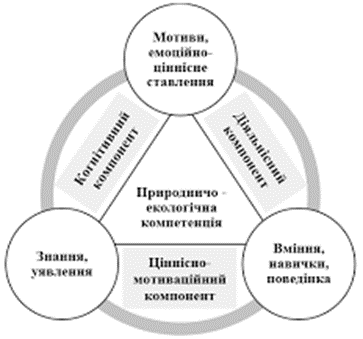 Рисунок 1.1. Структурні компоненти природничо-екологічної компетентностіНам імпонує визначення поняття екологічної компетентності, сформульоване І. Коновальчук, який визначає екологічну компетентність як «синтез особистісних якостей, творчих здібностей, знань, умінь та індивідуального досвіду, цілісність яких забезепечує здатність людини вмотивовано будувати свою життєдіяльність у гармонії з навколишнім середовищем», особистісними потребами і цінностями, водночас усвідомлюючи власну роль у навколишньому довікіллі [21]. На думку дослідника, тільки екологічно компетентна людина здатна відповідально вирішувати життєві ситуації та організовувати своє життя на основі пріоритетності цінностей збереження довікілля [21]. Як свідчить аналіз джерельної бази, у сучасній літературі відсутнє однозначне трактування поняття «екологічне виховання». Так, Енциклопедія освіти подає нам визначення екологічного виховання як «формування у людини свідомого сприйняття навколишнього природного середовища, переконаності у необхідності бережливого ставлення до природи»[14].Екологічне виховання, на думку М. Фіцули – це систематична педагогічна діяльність, спрямована на розвиток екологічних знань та екологічної культури [55]. С. Ніколаєва визначає екологічне  виховання як процес ознайомлення дітей дошкільного віку з природою на засадах основних ідей екології [40]. Дослідниця Н. Лисенко визначає, що екологічне виховання – це система педагогічної діяльності, спрямована на розвиток у дітей екологічної культури [30]. Вона наголошує, що екологічне виховання дошкільнят – це не лише подання відповідних знань, а й формування у дітей екологічної компетентності, усвідомлення екологічної цінності природного середовища у єднанні з людиною.Зважаючи на все сказане вище, у своїй роботі ми будемо керуватися поняттям екологічного виховання як багатогранного процесу засвоєння екологічних знань і практичних навичок природоохоронної поведінки у навколишньому середовищі.Провідним змістом екологічного виховання дошкільників дослідники визначають два аспекти: передачу екологічних знань та їх трансформацію особистістю у ставлення до природи, що виявляється в діяльності. Результатом екологічного виховання Г. Пустовіт визначає екологічно виховану особистіть. Питання екологічної вихованості у своїх дослідженнях торкалися також Г. Волошина, Л. Іщенко, Р. Науменко, С. Ніколаєва, Л. Різник, Р. Рославець, серед них Г. Волошина та Р. Рославець вважають, що рівень екологічної культури особистості можна розглядати як рівень її екологічної вихованості, тим самим ототожнюючи ці два поняття.В екологічному вихованні дітей дошкільного віку важливу роль відіграє формування культури почуттів. Завдяки емоційному відчуттю довкілля дитина може природно сприймати явища та об’єкти, виявляти свої почуття [28].Аналіз напрацювань дослідників (А. Волкова, Н. Горопаха, Н. Кот, Н. Лисенко, З. Плохій, Н. Яришева) дозволяє стверджувати, що мета екологічного виховання полягає у сформованості основ екологічної культури дитини та її екологічної свідомості. Екологічна культура – це складник загальнолюдської культури, розвиток якого залежить від розвитку цивілізації взагалі та конкретного суспільства зокрема і становить специфічний спосіб діяльності людини у природі за її екологічними законами (Б. Лихачов, Б. Марочко [33]).Розгалуджену структуру поняття «екологічна культура» подають дослідники О. Борзик, Н. Чернікова (рис.1.2).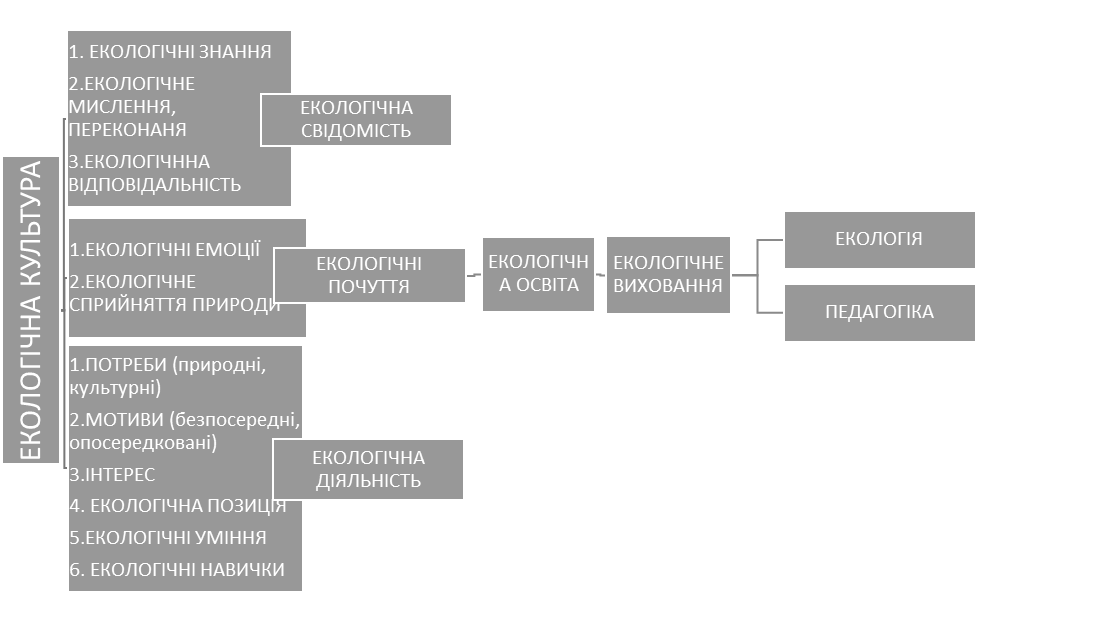 Рисунок 1.2. Структура поняття «екологічна культура»Окреслену позицію дослідників підтримує і Н. Лисенко, визначаючи екологічну культуру як соціально значущу діяльність у сфері взаємодії суспільства і природи [30].В. Крисаченко визначає екологічну культуру відповідно до того, як збагачуються й розкриваються сутнісні сили особистості, що виявляється в діяльності людини, тобто, наголошується на практичному (прагматичному) відношенні до природи [27]. Цієї ж точки зору дотримується також А. Маслєєв та А. Скрипка.Екологічна культура формує екологічну свідомість, яка є складником загального морального розвитку людини і належить до морально-духовних цінностей[6]. Методологічну основу дослідження проблеми формування морально-духовних цінностей склали напрацювання філософів Аристотеля, Афанасія Афонського, Конфуція, А. Маслоу, Сократа, Г. Сковороди,  педагогів А. Макаренка, С. Рубіншетйна, В. Сухомлинського, С. Шацького та інших. На разі екологічна свідомість є предметом уваги психологів і екологічної психології (А. Калмиков, Н. Кочетков, І. Кряж, В. Медведев, В. Панок, В. Рубцова, І. Шлімакова, І. Шмелева, та інші). Нині вона активно досліджується в українській (С. Кравченко А. Льовочкіна, Л. Лупійко, В. Романюк, Ю. Швалб, О. Шаповал, І. Шлімакова) та зарубіжній (I. Алтман, Н. Васильев, Б. Рогоф, В. Рубцова, П. Штерн) психології[13]. Зазвичай дослідники підводять до трактування екологічної свідомості як певного психічного утворення, яке відображає ставленням людини до природи (К. Каландаров, А. Кочергин, Н. Кочетков, Ю. Швалб, та інші). Відповідно до цього, будуються різні концепції, на основі яких розробляють методологічні принципи, основні поняття, діагностичні методи вивчення особливостей екологічної свідомості та екологічних уявлень як її підструктури (С. Дерябо, В. Панов, В. Скребець та інші) [17].На думку багатьох дослідників (І. Корф, О. Сімон, М. Пасяда), екологічна свідомість  – глибоке усвідомлення тісного взаємозв’язку людини з природою, взаємозалежності добробуту людського суспільства від цілісності й екологічної рівноваги середовища життя на землі, переконаність у необхідності бережного ставлення до природи, розуміння важливості і збагачення природних ресурсів. У формуванні екологічної свідомості відповідальна роль належить дошкільній освіті, яка є однією з перших ланок становлення людини – громадянина. Стосовно дітей дошкільного віку можна говорити про формування основ екологічної свідомості, тому, що в дитинстві починається тривалий процес пізнання навколишнього світу – пізнання розумом і серцем, становлення особистості дитини [37].У контексті теми нашого дослідження цінним є дослідження Т. Науменко, яка у своїх напрацюваннях встановила зв’язок між поняттями «екологічне виховання», «екологічна свідомість», «екологічна культура», «екологічна вихованість» та окреслила особливості процесу екологічного виховання дітей дошкільного віку. Екологічне виховання є невідривним від екологічної освіти. Екологічна освіта дозволяє сформувати єдність свідомості й поводження, яке знаходиться в гармонії з природою. Досягається ця гармонія за допомогою різних педагогічних підходів, спрямованих на доведення єдності усього живого на планеті й відповідальності людини, вінця природи, за всю флору і фауну [32].На думку педагогів-дослідників (О. Малєй [32], Н. Яковлева), екологічну освіту необхідно розпочинати з раннього віку. У цьому процесі повинні брати участь не тільки вихователі та педагоги, а й батьки, які мають певний життєвий досвід і бодай елементарну підготовку. Екологічна освіта має спрямовуватися на подолання споживацького ставлення до природи та її ресурсів, поєднання раціонального й емоційного у взаємовідносинах людини з природою, що ґрунтується на принципах добра, краси, розуму, свідомості й патріотизму. Її зміст відображає соціальний досвід взаємодії людства з довкіллям, орієнтований на загальнолюдські цінності, ідеї гуманізму, демократії, вдосконалення самої людини.Дослідники підкреслюють, що мета екологічної освіти досягається шляхом поетапного вирішення освітніх, виховних і розвивальних завдань, а саме: - виховання потреби у спілкуванні з природою; - розвиток умінь приймати відповідальні рішення щодо проблем навколишнього середовища, оволодіння нормами екологічно-грамотної поведінки;- ознайомлення з народними традиціями взаємовідносин людини з природою, а також з найкращими досягненнями світової практики; - виховання дбайливого ставлення до власного здоров’я; - залучення підростаючого покоління до активної природоохоронної діяльності на основі здобутих знань і ціннісних орієнтацій.Екологічна освіта та виховання мають стати складовою частиною цілісної системи виховання, що включає: - засвоєння та розвиток природо-наукових, суспільних та технічних знань про взаємодію суспільства з природою; - формування ціннісного ставлення до світу людей та природи; - розвиток потреби у спілкуванні з природою, прояв активного ставлення до неї, піклування про її стан у теперішньому і майбутньому.Отже, екологічне виховання дитини дошкільного віку надає можливість та уміння пізнання  світу у всій його красі, уміння співчувати живим істотам та піклування про них, дбайливе ставлення до навколишнього середовища, орієнтація в основних фактах забруднення природи. У процесі екологічного виховання у дітей дошкільного віку формується стійкий пізнавальний інтерес, здивування та захоплення красою, чарівністю, розмаїттям навколишнього світу. Триєдність екологічної освіти, виховання і культури передбачає їхній послідовний взаємопов’язаний розвиток, який не може бути забезпечено без використання сучасних методів та форм роботи, що буде проаналізовано нами нижче. Результатом екологічного виховання, яке здійснюється дошкільним закладом освіти у взаємодії з батьками, є сформованість у здобувача дошкільної освіти екологічної компетентності як необхідного складника розвитку особистості.Екологічне виховання дітей дошкільного віку має важливе значення, так як в цей період закладаються основи екологічної культури особистості, що є частиною духовної культури. Таким чином, на думку А. Шпирин [53], екологічне виховання дітей є цілеспрямований педагогічний процес. Екологічно вихована особистість характеризується сформованою екологічною свідомістю, орієнтованою поведінкою і діяльністю в природі, гуманним і природоохоронним ставленням.Таким чином, ми сформували основні поняття термінологічного апарату дослідження з проблеми формування екологічної компетентності дітей дошкільного віку: компетентність, екологічна компетентність, еколого-природнича компетентність дошкільника та її компоненти, структурні компоненти формування природничо-екологічної компетентності, екологічна освіта, екологічне виховання, екологічна культура, екологічна свідомість.1.2. Проблема формування екологічної компетентності здобувачів дошкільної освіти  як предмет психолого-педагогічних дослідженьУ сьогоденні освіти проблема формування екологічної компетнтності  дітей  дошкільного віку є актуальною проблемою, позаяк саме в дошкільному віці закладаються основи екологічної свідомості, екологічної культури, що впливають на поведінку та діяльність людини у природі. Як ми зясували у параграфі 1.1., екологічне виховання – це система педагогічної діяльності, спрямована на розвиток у дітей екологічної культури. Сьогодні є очевидним, що екологічне виховання дошкільнят – це не лише подання відповідних знань, а й формування у дітей екологічної компетентності, усвідомлення екологічної цінності природного середовища у єднанні з людиною. Основою для створення навчально-виховної програми для дітей дошкільного віку є Базовий компонент дошкільної освіти [1]. Цей документ окреслює оптимально необхідні, однак достатні для дітей дошкільного віку знання та вміння з різних сфер суспільного життя. Стратегія побудови Базового компонента дошкільної освіти відповідає Міжнародній конвенції про права дитини і спрямована на реалізацію положень Закону України «Про освіту», державних національних програм «Освіта» («Україна ХХІ століття») та «Діти України».Основи природоохоронної свідомості, екологічної культури, формування ставлення особистості до світу природи закладаються в дошкільному дитинстві, що підтверджує вагомість використання цього сензитивного періоду для екологічного виховання особистості.  Закон «Про дошкільну освіту»  визначає роль екологічного виховання як провідного у формуванні особистості дитини, тому зміст дошкільної освіти має виступати базисом становлення людини, а методи її формування мають відповідати віковим особливостям дітей.У сучасній науці окреслена нами проблеми формування екологічної компетентності дітей дошкільного віку є досить актуальною і вивчається дослідниками у різних напрямках: формування екологічної свідомості (Н. Нестеренко, В. Малахів, М. Печко, Г. Тарасенко та інш.); формування готовності особистості до реалізації природоохоронних функцій (А. Азархін, В. Вернадський, Дж. Гібсон, О. Горєлов, І. Зязюн, С. Кравченко, М. Костицький, Г. Пустовіт та інші);  формування екологічної культури та основ природоохоронної діяльності дітей дошкільного віку (Н. Горопаха, Н. Кот Н. Лисенко, О. Максимова, З. Плохій, Д. Струннікова, Н. Яришева та інші) [8].Формування початкових екологічних уявлень у дітей дошкільного віку є предметом як педагогічних, так і  психологічних досліджень (Я. Коменський, Й. Песталоцці, Д. Локк, Ж. Руссо, С. Русова, Л. Міщик, С. Ніколаєва, З. Плохій, Н. Поддьяков, Н. Рижова, П. Саморукова, О. Терентьєва, І. Хайдурова та ін.). Психологами (Л. Венгер, Л. Виготський, В. Давидов, О. Запорожець, В. Мухіна М. Поддьяков, С. Рубінштейн) також доведено, що система знань дітей дошкільного віку може існувати у формі уявлень, а не понять [12].Проблемі екологічного виховання педагоги надавали увагу ще в XVII-XVIII ст., не вживаючи терміну «екологічне виховання». Педагогічну цінність зміцнення гуманних почуттів дитини засобами природи підкреслювали видатні педагоги: Ж.-Ж. Руссо (1762 рік), Г. Песталоцці (1781-1787 рр.), Ф. Дистерверг (1832 р.). Уперше швейцарський педагог-демократ А. Гумбольд, а потім французький педагог і філософ Ж.-Ж. Руссо та інші підняли проблему виховання у дітей «почуття природи» як відчуття його ушляхетнюючого впливу на людину. Ж.- Ж. Руссо в книзі «Еміль, або Про виховання» пропонував виховувати дітей в далечіні від зіпсованої цивілізації на лоні природи» [7]. Г. Песталоцці («Лінгард і Гертруда») вважав головною метою виховання розвиток природних сили дитини у згоді людини з природою. За введення до виховного процесу дошкільного закладу і школи систематизованої роботи по формуванню екологічної компетнтності  виступали такі просвітники, як: В. Белінський (1842 р.), А. Герцен (1844 р.), Н. Добролюбов (1858 р.), Д. Писарєв (1861 р.), М. Чернишевський (1863 р.).Першими спробу визначити змісту і структури екологічних уявлень для дітей дошкільного віку зробили К. Ушинський, А. Герд, Є. Водовозова, В. Грецова та інші класики педагогіки. Визначення змісту і структури екологічних уявлень для дошкільників належить дослідникам сучасним (Н. Горопаха, Н. Лисенко, С. Ніколаєва, З. Плохій, Н. Рижова). Свого часу видатний педагог-мислитель Я. А. Коменський (1592-1670) підкреслював, що людина – це частина природи, і вона повинна розвиватися за її законами, довів, що людина як частина природи підкоряється її найголовнішим законам, які діють як у світі рослин, тварин, так і відносно людини, що «...чіткий порядок школи треба запозичити у природи і специфічним принципом відбору знань про природу для дітей дошкільного віку є принцип енциклопедичності».Згодом Костянтин Ушинський (1824-1870) підкреслив, що в дошкільників необхідно формувати широке коло знань про неживу природу, рослинний світ, тваринний світ, працю людей у природі. Він закликав розширити спілкування дитини із природою й дивувався тому, що «...виховний вплив природи... так мало оцінений у педагогіці» [18, с.53]. На думку В. Сухомлинського, природа лежить в основі дитячого мислення, почуттів та творчості. Він вважав, що формувати в дитини дошкільного віку ставлення до рідного краю як частки природи слід починати з раннього віку [53;16].Теоретичні надбання педагогічної науки розвивалися вченими у подальші періоди. Протягом ХІХ – початку ХХ століття Є. Водовозова, Є. Тихеєва, О. Симонович, С. Русова та інші, активно розробляючи теорію й практику дошкільного виховання, систематично звертались до природи як засобу гармонізації внутрішнього світу дитини, її відносин із довкіллям.Теоретичні та практичні аспекти проблеми екологічної освіти та екологічного виховання досліджували такі педагоги, як А. Волкова, Н. Горопаха, О. Запорожець, О. Захлєбний, І. Звєрев, Н. Кот, О. Кудрявцева, Н. Лисенко, В. Маршицька, С. Ніколаєва, З. Плохій, Г. Пустовіт, Н. Пустовіт, Н. Рижова, І. Суравєгіна, Н. Яришева та інші [5].Так, у працях О. Запорожця доведено можливість формування уявлень про навколишнє, що можуть стати ядром системи екологічних знань.  З. Плохій у дослідженнях обґрунтовує й доводить, що складовою виховання екологічної свідомості є уявлення дітей про внутрішні взаємозв’язки у природі, про користь і значення навколишнього середовища у житті людини. Світова екологічна криза, яка сьогодні є однією із ключових проблем людства, зумовлена практичною діяльністю людини, яка, у свою чергу, обумовлена її антропоцентричною свідомістю.  Науковці С. Дерябо, Г. Пустовіт, В. Ясвін та ін. у свою чергу, наглошують, що екологічна криза – це здебільшого світоглядна, філософсько-ідеологічна криза. Саме тому вирішення екологічних проблем у глобальному масштабі неможливе без зміни домінантного на даний час антропоцентричного типу  екологічної свідомості й формування екоцентричного типу, бо саме екологічна свідомість визначає природоохоронну поведінку людей відносно природного довкілля [10, с.6].Науковці (З. Борисова, Г. Бєлєнька, С. Деряба, М. Машовець, В. Ясвін) визначають концентричний тип екологічної свідомості  як систему уявлень про світ, для якої є характерними зорієнтованість на екологічну доцільність, відсутність протиставлення людини і природи, сприйняття природних об’єктів як повноправних суб’єктів, баланс прагматичної і непрагматичної взаємодії з природою [2, с.13]. Вони  стверджують, що формування екологічної свідомості як чільного складника загальної екологічної компетентності особистості конкретизується на 3-х рівнях: 1) формування адекватних екологічних уявлень про систему «людина – природа», що сприяє розумінню їх єдності; 2) формування ставлення до природи, яке визначає характер напрямів взаємодії з природою, її мотивів, стимулює поведінку й дії з погляду екологічної доцільності; 3) формування системи вмінь і навичок взаємодії з природою [2].Аналогічної точки зору дотримуються психологи (Б. Ананьєв, Л. Венгер, П. Гальперін, Д. Ельконін, О. Запорожець, М. Поддьяков) та педагоги (Т. Ковальчук, Л. Міщик, С. Ніколаєва, З. Плохій, П. Саморукова, О. Терентьєва, І. Хайдурова), у дослідженнях яких аргументовано спроможність дитини дошкільного віку усвідомлювати екологічні уявлення. Над розробкою змісту та структури екологічних уявлень для дошкільників працювали Є. Водовозова, А. Герд, В. Грецова, К. Ушинський, Н. Горопаха, Н. Лисенко та ін. Найбільш змістовні, грунтовні моделі систем екологічних уявлень розроблені сучасними дослідниками С. Ніколаєвою, З. Плохій та Н. Рижовою.Аналіз педагогічних джерел виявив, що вченими досліджено формування ставлення дітей дошкільного віку до природи (В. Грецова – бережливого, М. Ібраімова, Г. Марочко – дбайливого, І. Комарова – свідомого, М. Роганова – ціннісного, З. Плохій – бережливого, дбайливого, ціннісного та емоційно-ціннісного, В. Маршицька – емоційно-цінннісного). Дослідження провідних науковців сучасності (Л. Артемової, А. Богуш, З. Борисової, Н. Виноградової, Н. Лисенко, С. Ніколаєвої, З. Плохій, Т. Поніманської, Н. Яришевої та ін.) засвідчують, що ефективними формами та методами ознайомлення з природою є ті, що забезпечують чуттєве сприймання, наочно знайомлять дітей з живою природою, дають чіткі уявлення про навколишній світ [12].З точки зору теми нашого дослідження цікавими є дослідження М. Монтессорі, яка вважала, що ніщо так не розвиває почуття любові до природи, як піклування про живі організми. Тому обов’язковим методом екологічного виховання вважала працю дітей у природі, яка вчить бути небайдужими до всього живого [38]. На думку вченої, дати дитині цілісне уявлення та правильні орієнтири для вивчення окремих наук набагато важче, аніж повідомити розрізнені факти. М. Монтесоррі наголошує на потребі створення так званого «універсального навчального плану» на основі  взаємозв’язку між галузями науки: природничі науки (астрономія, географія, геологія, біологія, фізика, хімія) є деталями єдиного цілого, тому мають стати єдиним знанням про світ Природи. Цю ідею було реалізовано в Базовому компоненті дошкільної освіти. Зміст освітньої лінії «Дитина в природному довкіллі» містить доступні дитині дошкільного віку наукові знання про природу планети Земля та оточуючого Всесвіту. Вони спрямовані на формування основ наукового світогляду, виховання доступного для віку дитини реалістичного бачення сучасної картини світу Природи, розвиток емоційно-ціннісного та відповідального ставлення до природного довкілля [1].Досліджуючи проблему формування у дітей дошкільного віку екологічного світобачення, З. Плохій [23] наголошує на оптимальній організації освітнього простору дитини з метою сприяти розумінню життя та усвідомлення значення світу. Авторка розробила послідовність формування екологічних знань у дітей дошкільного віку та форму екологічного паспорта для аналізу та оцінки еколого-розвивального середовища закладу дошкільної освіти. Висновки дослідниці актуалізують і нашу розвідку, оскільки природне середовище закладу дошкільної освіти є частиною його еколого-розвивального середовища, у якому організовується праця у природі яз засіб формування екологічної компетнтності.   Є очевидним і зрозумілим, що формування екологічної комптентності відбувається у тісному контакті особистості із навколишнім середовищем, перший із яких  належить до періоду раннього дитинства. Саме з цього моменту і починається процес формування екологічної компетентності, який має враховувати психологічні особливості певного вікового періоду. Ставлення до природи – своєрідна проекція тих ціннісних підходів, що виробляються людством у процесі культурного розвитку, первинною ланкою якого є дошкільний вік (В. Маршицька). Досвід емоційно-ціннісного ставлення включає емоційні переживання, що відповідають потребам і системі цінностей певного суспільства, і відрізняються якісними характеристиками, динамічністю й об’єктами, на які спрямовані. У ставленні дитини до природи, на думку З. Плохій [22], переважає пізнавальний тип мислення над емоційно-чуттєвим та практично-дієвим. Поряд із цим, за переконанням Г. Бєлєнької, для  дітей характерна суб’єктивізація стосунків з об’єктами природи, яка з часом трансформується у стійке позитивне ставлення до природи в цілому [2].  Основу ціннісного сприйняття становлять позитивні емоції від спілкування з навколишнім, усвідомлення взаємозв’язків між усіма елементами природи.Психологи зазначають, що у процесі виховання ставлення до навколишньої дійсності мають значення як позитивні, так і негативні емоції. Саме емоційне ставлення ще не обумовлює ціннісного, природоохоронного ставлення до навколишнього. Підгрунтям психологічної структури людського ставлення є пізнавально-емоційні утворення, їх своєрідний «сплав» (І.Бех). Отже, у природоохоронному ставленні до навколишнього, яке є компонентом екологічної компетентності особистості, емоційний компонент є провідним. Особистісні ставлення характеризують ступінь інтересу, силу емоцій, бажань, виявляються у поведінці, діях і переживаннях суб’єктів, виступають рушійною силою діяльності особистості у довкіллі.Саме  чуттєвість та емоційне сприйняття навколишнього дітьми дошкільного віку є центром психологічного аспекту проблеми формування екологічної компетентності дітей дошкільного віку, що  стало предметом досліджень науковців і розкритий у працях Б. Ананьєва, Л. Виготського, В. Вілюнаса, О. Запорожця, О. Леонтьєва, В. М’ясищева. Зокрема, напрацювання Л. Артемової, А. Богуш, О. Кононко, В. Котирло, Я. Неверович, З. Плохій, Т. Поніманської, Ю. Приходько, Н. Яришевої розкривають  особливості емоційної чутливості дітей дошкільного віку до впливів довкілля, їх емоційній реакції на враження від спілкування з навколишнім [16]. Так, предметом наукових напрацювань О. Запорожець є емоційна чутливість, сприятлива для розвитку моральних почуттів, у тому числі від спілкування з природою; О. Леонтьєв у напрацюваннях аналізує новоутворення у вигляді усвідомлюваних мотивів, здатних підкоряти безпосередні потяги; Л. Виготський, Д. Ельконін зосереджують увагу на появі етичних інстанцій, які  роблять дошкільний вік сенситивним для розвитку основ особистості.Таким чином, аналіз психолого-педагогічних досліджень з теми формування екологічної компетентності дітей дошкільного віку підвів нас до розуміння окремих постулатів, що є провідними для нашого дослідження: ефективними формами та методами ознайомлення з природою є ті, що забезпечують чуттєве сприймання, наочно знайомлять дітей з живою природою, дають чіткі уявлення про навколишній світ; формування екологічної комптентності відбувається у тісному контакті особистості із навколишнім середовищем; емоційний компонент є провідним у природоохоронному ставленні до навколишнього, яке є компонентом екологічної компетентності особистості.1.3.	Форми організації праці в природі в умовах закладу дошкільної освітиЯк ми з’ясували вище, метою екологічної освіти і виховання у дошкільному навчальному закладі є формування системи наукових знань, поглядів, переконань, які закладають основи відповідального та дійового ставлення до навколишнього природного середовища і становлять екологічну компетентність здобувача дошкільної освіти. Зміст навчально-виховної роботи в цьому напрямі полягає в розкритті перед дітьми багатогранної цінності природи. Педагог повинен стати для своїх вихованців не тільки носієм знань, а й зразком для наслідування. На думку педагогів-практиків[2; 6; 10; 26], важливо так організувати діяльність дітей, щоб через самостійні відкриття, розв’язання проблемних завдань, різноманітні дії з природними об’єктами вони одночасно оволодівали новими знаннями, вміннями та навичками їх самостійного набуття. Останнє тісно пов’язане з практичними перетвореннями об’єктів природи, які набувають характеру експериментування, нескладної пошуково-дослідницької діяльності. Завдяки такому пізнанню природи під керівництвом педагога здійснюється досить глибока самостійна діяльність дітей з об’єктами та явищами, відбуваються їх різноплановий аналіз, порівняння, зіставлення тощо. Важливо, щоб педагог повсякчас спирався на моральну та інтелектуальну сприйнятливість своїх вихованців, що характеризується в цьому віці активністю таких розумових операцій, як аналіз, синтез, порівняння, зіставлення, а також яскраво емоційним ставленням до пізнавального об’єкта, явища [1]. Отже, плануючи і здійснюючи процес формування екологічної компетентності, педагог має вирішувати наступні завдання: -  формувати елементи наукових знань про основні екологічні фактори в розвитку живої природи (світло, температуру, вологу, поживність ґрунту) та очевидні взаємозв’язки і залежності; - розвивати вміння класифікувати живу природу на основі безпосереднього сприймання та аналізу зовнішніх ознак, способів взаємодії із середовищем та живлення; - стимулювати допитливість та інтерес до пізнання природи описами її об’єктів та явищ (у народній творчості – народні прислів’я, загадки, приказки, прикмети, вірші, легенди, повір’я, пісні, авторські твори тощо); -  активізувати знання і практичний досвід дітей у різних видах діяльності в природі (грі, праці, науково-дослідницькій діяльності, навчанні); - показати дошкільнятам живі барометри природи – пристосування рослин і тварин до змін у неживій природі; - ознайомити дітей з перлинами народної мудрості про дбайливе ставлення до природи. Використовуючи різні методи і прийоми роботи з дітьми, вихователь пояснює і показує, що любов до природи – це не звичайне споглядання, відсторонене милування її красою, а й активна допомога, дбайливий догляд, розумне користування всім, чим вона багата. Треба пам’ятати і знати дітям, що природа потрібна всім людям і не тільки сьогодні, а й завжди. Природа дає свої скарби, а нам потрібно віддячити їй людською добротою і турботою. Тільки тоді, коли наші діти любитимуть природу, співчутливо ставитимуться до неї, привчатимуться до праці, ми менше говоритимемо про дефіцит милосердя й співчуття в нашому суспільстві. Формами роботи з формування екологічної компетентності здобувачів дошкільної освіти (у відповідності з вимогами Базового компонента дошкільної освіти) є наступні: екологічні заняття, екологічні екскурсії, вікторини, конкурси, проблемні ситуації, словесно – логічні завдання, екологічні завдання та експозиції, праця в природі, екологічні свята і вистави, дидактичні ігри, вправи екологічного змісту, екологічні казки, екологічна стежина, спостереження, пошуково – дослідницька діяльність тощо [1].Педагоги-практики по-різному підходять до класифікації форм організації праці у природі. Одна із загальноприйнятих класифікацій, розроблена дослідниками З. Борисовою, Г. Бєлєнькою, М. Машовець виокремлює  види праці у природі (рис. 1.1).Рисунок 1.1. Види праці дітей дошкільного віку у природіТрадиційно формами організації праці дітей в дошкільному закладі є доручення, чергування і колективна праця [1].Доручення – найпоширеніша форма участі дітей у посильній трудовій діяльності. Сутність його в тому, що на дитину покладається конкретне завдання, яке вона має виконати сама або з ким-небудь зі своїх ровесників чи з дорослим. Доручення використовуються на кожному віковому етапі в усіх видах праці. Зазвичай діти отримують їх від дорослих.Упродовж дня можна пропонувати дітям різноманітні за складністю (прості, складні), способами організації виконавців (колективні, підгрупові індивідуальні), тривалістю виконання (тривалі, короткотривалі, епізодичні) доручення, які різняться й за змістом відповідно до різних видів дитячої праці: пов’язані з іграми, організацією занять і побутових процесів, виконанням прохань дорослих або інших дітей.Доручення для молодших дошкільників епізодичні, короткотривалі, нескладні за змістом, зорієнтовані на близький результат (принести стілець, подати книгу, чашку, покласти на місце іграшки, насипати зернят пташкам та ін.) у звичній, зрозумілій ситуації повсякденного буття: допомога дорослим у сервіруванні столу, підготовці до ігор, прогулянок, занять, прибиранні в ігровому куточку, наведенні ладу на книжковій поличці тощо.
Набуваючи елементарних навичок господарсько-побутової праці, дошкільнята прагнуть виконати складніші завдання завдяки збільшенню кількості трудових дій, при цьому захоплюються процесом і нерідко перетворюють його на гру [26]. От чому важливо орієнтувати молодших дошкільнят на конкретний результат, використовуючи значущі для них мотивування завдань (отримати схвалення дорослого, зробити приємне для близьких людей тощо) та оцінки трудових дій дорослими, що підвищує роль праці для розуміння її дитиною.Формування інтересу й бажання виконувати доручену справу охоча, старанно, умінь працювати підгрупами (по 2-3) – основна мета трудового виховання молодших дошкільників.Діти старшого дошкільного віку починають повніше усвідомлювати значущість праці, сприймають її як корисну, необхідну, важливу справу, виявляють зацікавленість у її успішному виконанні, їхні предметно-практичні дії поступово ускладнюються, відокремлюються від гри, набувають характеру й змісту певних трудових операцій, спрямовуються на позитивний результат.
Від епізодичних, короткотривалих доручень діти переходять до виконання постійних обов’язків, триваліших завдань. Наприклад, вихователь доручає деяким дітям упродовж дня самостійно прибирати ігровий куточок, стежити за порядком у спальні та їй.Сформована  зацікавленість в успішному виконанні доручень дорослого сприяє самостійності і відповідальності дошкільника сприятиме зацікавленості використання мотивацій морального, пізнавального, естетичного порядку, актуальних для старших дошкільників [28].З віком мотиви поглиблюються, набувають більш сталого характеру у зв’язку з усвідомленням мети, що її ставлять дорослі, і перетворенням її на власну мету. Якщо молодші дошкільники мотивують свою працю тим, що так вимагає дорослий або так хочеться їм самим, то у старшому дошкільному віці мотивація стає суттєвішою: досягти якісних результатів під час виконання доручення, щоб допомогти оточенню, заслужити довіру авторитетної людини, принести користь, радість іншим тощо.Дітям 5-6-ти років дають складніші доручення, які можуть бути пов’язані з проханням або зверненням до інших осіб. Наприклад, підійти до вихователя іншої групи й передати альбом. При цьому дитина має самостійно сформулювати своє прохання з дотриманням правил ввічливої поведінки й формул мовленнєвого етикету так, щоб її зрозуміли.До змісту доручень старшим дошкільникам входять організаційні вправи, які виховують уміння розподіляти свій час, приймати рішення, узгоджувати свої дії з працею інших. Дітям, які ще не мають сформованих практичних умінь і навичок, можна надавати індивідуальну допомогу, додатково пояснювати й показувати окремі прийоми чи послідовність дій, частіше позитивно оцінювати їхні практичні зусилля. Важливо підтримувати ініціативу вихованців, які відповідально, старанно, із зацікавленням у якісному результаті виконують доручену справу.Доручення є найдоступнішою і найпоширенішою формою залучення дітей до щоденної трудової діяльності у дитячому садку. їх поділяють на види за:складністю завдань – прості і складні;тривалістю виконання – короткочасні і довготривалі;способом організації дітей – індивідуальні та групові. Трудові доручення широко використовують у всіх вікових групах. Так, у молодшій групі вихователь дає прості доручення, які мають індивідуальний, короткотривалий, епізодичний і простий за своїм змістом характер, скажімо, вихователь залучає дітей до поливання рослин на грядці чи у квітнику. Ці перші трудові доручення допомагають підвести дітей до усвідомлення того, що все живе потребує догляду.Починаючи із середньої групи, діти отримують складніші і триваліші доручення. Завдання можуть бути пов’язаними з проханням або звертанням до інших осіб, прибиранням і підтриманням порядку на майданчику, насипанням корму у годівниці для птахів тощо. Дітям надається більше самостійності під час їх виконання: скажімо, треба визначити, чи потребують квіти на квітнику поливання, і полити їх за потреби.Важливо використовувати доручення для індивідуальної роботи з дітьми. Наприклад, дитині, яка не проявляє інтересу до рослин, можна подарувати кімнатну рослину і запропонувати вирощувати її вдома, доглядати і розповідати іншим дітям у групі, як вона росте.Виконуючи доручення, дошкільники стають більш обов’язковими, відповідальними, привчаються виявляти вольові зусилля щодо самоорганізації діяльності задля досягнення результату. Для цього важливо, щоб діти усвідомлювали доцільність, значущість для них загальної справи та конкретних доручень.У старшій групі під впливом вимог вихователів і батьків та з їх безпосередньою допомогою дошкільник поступово навчається виконувати окремі доручення, а згодом – і складніші завдання, результати яких потрібні не лише йому особисто, а й мають значення для близьких дорослих, товаришів по групі. Хоча об’єктивна цінність цієї діяльності ще не досить велика, проте для самої дитини вона дуже важлива, зокрема для формування моральних якостей та підготовки до майбутньої суспільно-корисної праці. Виконання групових доручень дає змогу привчити дітей до узгодження своїх дій, збагатити їх досвідом співробітництва, прищепити гуманістичні почуття, виховати вміння бути уважними одне до одного, допомагати одне одному.Чергування – складніша форма організації праці порівняно з дорученнями. Воно полягає у систематичному виконанні дитиною трудових обов’язків упродовж певного часу (зокрема, протягом дня чи кількох днів). Діти раннього й молодшого дошкільного віку, зазвичай, беруть участь у підготовці матеріалів до занять, допомагають вихователю в догляді за кімнатними рослинами, складанні іграшок тощо без залучення до чергувань, а просто виконуючи нескладні доручення.Як форма організації дитячої праці, чергування запроваджуються з п’ятого року життя. Діти поетапно навчаються виконувати традиційні обов’язки чергових у їдальні, на заняттях, у куточку природи.Практика засвідчує, що доцільно урізноманітнювати види чергувань, зокрема, організовувати й чергування в ігрових осередках, на ігровому майданчику тощо. Таке варіювання дає змогу ширше охоплювати вихованців трудовими завданнями, що оптимізує процес формування впродовж дошкільного віку відповідальності, самостійності, працелюбності, самовладання та інших базових рис дитячої особистості.За чинними програмами розвитку, виховання й навчання дітей дошкільного віку можна простежити, як поступово розширюється система чергувань, ускладнюються обов’язки чергових, підвищуються вимоги до їх виконання, а саме: з початку навчального року організовуються чергування чотирирічних дітей у їдальні, з другої половини року вводяться чергування на заняттях, п’яти-шести-річні дошкільники протягом року чергують у їдальні, на заняттях, у куточку живої природи.Організація чергувань передбачає чітку сиcтему розподілу, призначення дітей за видами чергувань, можливість гнучкої заміни чергових відповідно до об’єктивних обставин і суб’єктивних чинників, а також облаштування місць збереження інвентарю, визначення робочого місця, кола обов’язків і послідовності їх виконання. Чергування організовуються таким чином, щоб кожна дитина періодично виконувала різні види роботи.
У молодшому дошкільному віці дорослий стежить за виконанням обов’язків дітьми, нагадує послідовність дій, за потреби здійснює безпосередній контроль і надає допомогу.У старшому дошкільному віці, оскільки сили й можливості дітей зростають, вихователь звертає увагу на самостійне виконання роботи дітьми, бачення ними помилок і недоліків. Прямий контроль відходить на другий план, зростає роль самоконтролю. При цьому корисно практикувати бесіди-обговорення роботи чергових. Це допоможе дітям правильно оцінити свою роботу й роботу друзів, навчитися сприймати схвалення та зауваження, усвідомлювати відповідальність перед колективом.Колективна праця – важливий засіб формування в дітей колективістських взаємин через їх залучення до спільної роботи.
Участь у колективній праці допомагає зрозуміти потребу дотримання загальноприйнятих норм і правил взаємодії, формує орієнтованість на успіх загальної справи, готовність підпорядковувати особисті бажання, наміри колективним цілям, допомагати іншим і звертатись по допомогу за потреби, задовольняє прагнення дитини до самовиявлення, самореалізації, самоствердження [1].Оскільки готовність брати участь у загальній трудовій діяльності, узгоджено діяти, виконувати свої обов’язки в загальній справі та інші необхідні передумови формуються в старшому дошкільному віці, то й колективна праця організовується саме зі старшими дошкільниками раз-двічі на тиждень.Діти здатні колективно виконувати роботу з прибирання групового приміщення, куточка живої природи, книжкового, ігрового, фізкультурного осередків, майданчика. Особливо зацікавлює дітей спільна з дорослими праця, де є особлива нагода почуватися нарівні зі старшими, продемонструвати власну спроможність та значущість як вияви дорослішання.Організовуючи колективну працю, вихователь має продумати її мету, зміст, чітко розподілити завдання та обов’язки між дітьми так, щоб кожному знайти роботу, яка йому під силу, а далі тримати в полі зору всіх дітей групи, скеровуючи їхні дії допомогою і взаємодопомогою, нагадуваннями й підказками, показом і роз’ясненням певних прийомів тощо [26]. Після закінчення роботи важливо зафіксувати увагу дітей на її результатах, дати оцінку трудовим зусиллям, ставленню кожної дитини до виконання дорученої ділянки справи.З дітьми молодшого дошкільного віку (молодша та середня групи) проводиться колективна праця, мета якої – навчити, як треба висівати насіння, поливати рослини, прибирати ділянку тощо, а наприкінці молодшого дошкільного віку (середня група) – висаджувати розсаду. Дітей старшого дошкільного віку навчають перекопувати і розпушувати грунт, планувати грядки, прополювати їх від бур’янів тощо. Для колективної праці дітей організовують фронтально або підгрупами. Об’єднання дітей є ефективним за наявності в учасників таких угруповань досвіду співпраці, належного володіння конкретними предметно-практичними навичками. Знання індивідуальних психологічних особливостей дітей дає змогу об’єднувати в групи вихованів із різним рівнем співпраці та активності [12].Наприклад, доцільно об’єднати дітей високого й низького рівнів співпраці, активних, ініціативних із більш пасивними за умови, якщо вони симпатизують одне одному, легко контактують між собою. Залучення молодших за віком дітей до групи старших для виконання спільного трудового завдання – важливий прийом навчання взаємодії в найближчому соціумі в умовах різновікової групи дошкільного навчального закладу й родини.Отже, організовуючи трудову діяльність вихованців, педагог має зважати на їхні інтереси, уподобання, здібності, індивідуальні можливості. Відповідність природі дитини, її станам і настроям, адекватна індивідуальна й колективна мотивація стимулюють дошкільника до праці, дають змогу йому дістати задоволення від трудового процесу й досягнення мети. Без цього трудові доручення, чергування, колективна праця стають сумною повинністю [1].Однією з інтегрованих організаційних форм праці дітей дошкільного віку у природі є екологічна стежина, яка являє собою унікальну форму поєднання відпочинку і природоохоронної пропаганди на основі практичних дій з обєктами природи. Використання «екологічної стежини» дозволить організувати систему роботи з дітьми, яка включає: змістовні спостереження в поєднанні з цікавими розповідями, дослідницько-пошукову діяльність, екоігри, різноманітні види праці, природоохоронні акції («Посадимо деревце», «Розчистимо джерело», «Захистимо пташку» тощо), що сприятиме формуванню основ елементарних наукових знань, забезпечать, на думку дослідників Г. Бєлєнької, Т. Науменко, О. Половіної  розвиток емоційно-чуттєвої сфери особистості дошкільника, та сформує необхідні практичні уміння та навички [2].Особливість організації діяльності дошкільника на екологічній стежині полягає в інтеграції різних форм відпочинку й пізнання під час руху екскурсійним маршрутом методами «непрямого навчання», під час якого здійснюється засвоєння закономірностей прояву природних процесів, проявів антропогенних факторів, норми екологічно грамотної поведінки. З точки зору теми нашого дослідження важливим є наочне підтвердження важливості природоохоронної діяльності, можливість організації праці у природі «мимохіть», не спонукаючи, а даючи можливість дітям самим підійти до розуміння необхідності здійснення практичних дій з оюєктами природи. Бажано, щоб екологічна стежка поєднувала ділянки проведення екологічного практикуму і природоохоронної діяльності. Прийоми керівництва працею дітей у природі класифікуються за формами та залежать від вкової категорії здобувачів дошкільної освіти.  Основними прийомами для цього є показ, нагадування, заохочування. Показ потрібний при введенні нового об’єкта, нових способів догляду за ним. Якщо спосіб догляду вже відомий дітям, вихователь обмежується нагадуванням і заохочуванням: «Молодець, Сергійку, ти добре пам’ятаєш, що цикламен можна поливати тільки у піддонник».Організація праці дітей у природі має відповідати певним педагогічним вимогам, зокрема праця має бути:- спрямованою на розв’язання завдань, означених у Базовому компоненті дошкільної освіти та діючих  програмах розвитку дитини дошкільного віку («Українське дошкілля», «Впевнений старт», «Дитина»), зокрема всебічного (пізнавального, соціально-морального, емоційно-ціннісного, мовленнєвого, фізичного, креативного) розвитку дітей; формування знань; виховання допитливості, ціннісного ставлення до природних об’єктів тощо;- вмотивованою – щоб виконувати завдання з інтересом, охоче, дитина повинна розуміти, що і для чого вона робить. Скажімо, організовуючи дітей на розпушування ґрунту на грядках, вихователь мотивує необхідність цієї праці так: «Бачите, яка щільна шкірочка утворилася на поверхні грунту. Вона перекрила повітрю доступ до корінців, і рослини погано ростимуть. Щоб повітря знайшло шлях до корінців, треба розпушити поверхню грунту»;- посильною для дітей – залучаючи дітей до праці, доручаючи їм певну ділянку роботи, треба враховувати вікові особливості і можливості дітей з тим, щоб вони мали змогу успішно виконати доручену справу. Успіх приносить дитині радість, почуття задоволення, а позитивні емоції, що виникають під впливом виконання завдань і високої оцінки вихователя, важливі для формування у дітей любові до праці; систематичною – проводитися як на заняттях, так і в повсякденні іі, адже лише за умови систематичної, повсякденної роботи можна сформувати у дітей міцні трудові навички, навчити виконувати свої обов’язки;- добре організованою – під час колективної праці усі діти мають працювати одночасно. Увесь потрібний інвентар треба підготувати заздалегідь. Пояснювати і показувати прийоми роботи слід коротко і цікаво. Важливо створити у групі позитивне емоційне ставлення до виконання трудового завдання, щоб праця викликала у дітей радість від спільних зусиль, адже емоційне піднесення сприяє створенню інтересу, позитивного ставлення до праці. Організовуючи працю дітей у природі, слід обов’язково подбати про виконання гігієнічних вимог, зокрема:- працю слід організовувати у той час, коли надворі не спекотно, – вранці або увечері;- інвентар має відповідати зростові дітей;- необхідно переодягати дітей в одяг, спеціально принесений батьками для праці у природі, який слід зберігати у групах;- необхідно забезпечувати періодичну зміну пози дітей, запобігаючи     перевтомі;- після закінчення роботи слід добре вимити руки. 1.4.Програмне забезпечення освітнього процесу з проблеми екологічного виховання у закладах дошкільної освіти УкраїниОсновою для створення освітніх програм для дітей дошкільного віку в Україні є Базовий компонент дошкільної освіти [1], у якому визначено оптимально необхідні, однак достатні для дітей дошкільного віку знання та вміння з різних сфер суспільного життя. У ньому сформульовано державні вимоги до освіченості та вихованості дошкільників. Сфера «природа» має дві змістовні лінії та передбачає формування у дітей елементів цілісного природо відповідного світогляду, ціннісної змістовної спрямованості на екологічно доцільну поведінку та сприйняття дитиною себе як частки природи, формування почуття відповідальності за те, що відбувається внаслідок її взаємодії з оточуючим світом.  Перша – природа планети Земля, що окреслює обсяг знань, умінь та ставлення дитини до об’єктів і явищ природного довкілля. Друга лінія – природа Космосу - зосереджена на  знаннях дітей щодо розуміння окремих космічних об’єктів (зірки, серед яких Сонце, планети: Земля, Марс, Венера, супутник планети Земля – Місяць тощо), спрямованість на формування поняття єдності та взаємозалежності всіх елементів Космосу, одним із яких є людина [1]. Сучасні програми навчання і виховання дітей в дошкільному закладі освіти спрямовані на реалізацію окреслених у Базовому компоненті завдань.Зміст ознайомлення дошкільників з природою визначається програмою дошкільного закладу, яка є державним документом і обов’язкова для виконання. Зміст знань визначає характер і рівень розвитку індивіда, його інтелектуальної діяльності та світосприймання. Доцільно говорити про те, що зміст навчання забезпечує управління розвитком особистості. На сьогоднішній день дошкільні заклади самостійно обирають програму для виховання та навчання дітей дошкільного віку серед чинних: «Впевнений старт», «Українське дошкілля», «Дитина», «Малятко», «Я у світі» та інші.Зокрема, програма «Дитина» наголошує на своєчасності введення дитини у світ рідної природи, виховування любові до неї, розвиток пізнавального інтересу до об’єктів та явищ природи, закладення фундаменту екологічного світосприйнятт. У багатоплановому змісті програми визначена система доступних дітям певного дошкільного віку цілісних уявлень про природне оточення, пізнавальні дії (практичні, сенсорні, дослідницькі) та види діяльності, якими вони оволодівають; також визначено методичні завдання: навчити дітей на емоційно-сенсорній основі спостерігати природу, сприймати та оцінювати естетичну своєрідність її об’єктів та явищ у розмаїтті чуттєвих характеристик; цікавитись довкіллям; турбуватись про нього; розповідати, запитувати, передавати враження в розповідях, музично-рухових імпровізаціях, малюнках; сформувати здатність співпереживати природі, виховувати потребу її оберігати, захищати від  шкідливого втручання [34]. Цілком логічним є передбачуваний програмою результат такої роботи: сформоване ціннісне ставлення дітей до природи, в якому відображуються інтелектуальні, емоційні, творчі та інші можливості та потреби дитини. Робота по формуванню природничої компетентності дошкільника має сезонний принцип структури, а теми розташовані концентрично, що сприяє розширенню, збагаченню, систематизації і цілісності уявлень здобувачів дошкільної освіти про природу, дозволяє створювати основу для накопичення певних фактів, вправляти в певних уміннях, навичках, розвивати здібності. Саме праця в природі є тією діяльністю, під час якої вихователі оптимально здійснюють всі завдання екологічного виховання: формування знань про  найбільш важливі взаємозв’язки у природі; доступні дошкільнятам; ціннісні орієнтації; бажання спілкуватись з природою; засвоєння правил природокористування і формування перших навичок, що сприяють поліпшенню навколишнього природного середовища.У дошкільних закладах України чинною є програма «Малятко», у якій виразно простежується екологічна та валеологічна спрямованість розділу «Рідна природа». Завдання і зміст, визначені у програмі, допомагають старшим дошкільникам усвідомити значення природи для життя людей, необхідність її охорони. Програма містить системні знання, що підводять старших дошкільників до формування загальних природничих уявлень. У програмі «Малятко» ціннісне ставлення до природи розкривається через її універсальність, що визначається естетичною, пізнавальною, моральною значущістю для людини і суспільства. Діти також оволодівають практичними вміннями і навичками створення умов для життя живих істот.Назва Базової програми «Я у Світі» уже сама по собі об’єктивує той факт, що кожна людська істота приходить у цей світ, щоб пізнати саму себе як носія фізичного, душевного і соціально-морального начал та умови, у яких їй належить жити. Образ «Я» та образ «Світу» – неодмінні компоненти особистісного становлення дошкільника. Лише пізнавши своє «Я» та сприятливі / несприятливі для нього умови життя, дитина почувається компетентною та захищеною. Завдання програми «Я у Світі» у сфері «Природа» передбачає забезпечення бази для екологічного виховання дітей у дусі сучасних вимог, де чітко визначено мету – «створити сприятливі умови для становлення у дошкільника компетентності в цій сфері життєдіяльності, сформувати зачатки екологічної культури, наукового світобачення та екологодоцільної поведінки».Авторські програми, що спрямовані на розвиток екологічного світогляду та екологічної культури дошкільнят, умовно поділять на три основні групи:Програми екологічної (біоекологічної) спрямованості.Програми естетико – екологічної спрямованості.Програми соціально – екологічної спрямованості.Програми першої групи акцентують увагу на питаннях класичної екології (ознайомлюють дітей з окремими залежностями між живими об’єктами і оточуючим середовищем, екосистемами). До них можна віднести, наприклад, програми Г. Бєлєнької, О. Богініч «Природа і рух».  С. Ніколаєвої «Юний еколог», Н. Кондратьєвої «Ми», Ж. Васякіної-Новикової «Павутинка», А. Корольової «Екологічна Стежка» та ін.Однією із перших у 90-х роках з’явилася програма С. Ніколаєвої «Юний еколог», яка містить дві «підпрограми» – програм екологічного виховання дошкільнят та програму підвищення кваліфікації дошкільних працівників у галузі екологічного виховання дітей, тобто одночасно вирішується питання становлення почав екологічної культури у дітей і розвитку її в дорослих, їх виховують (адже вихователь, який є носієм екологічної культури найважливіша умова розвитку дітей). Програма має ґрунтовне теоретичне і експериментальне обґрунтування, зорієнтована на особистісний підхід до дитини і всебічне його розвиток.Програма «Павутинка» Ж. Васякиної-Новікової спрямована на розвиток планетарного мислення за чотирма параметрами: «де я живу» (навколишнє середовище), «як я живу» (поведінку і відповідальність), «з ким я живу» (сусіди по планеті, взаємозв’язок з ними), «коли я живу» (взаємодія у часі). Екологічні уявлення про цінності природи та її єдності з людиною, про життєво необхідних проявах людини, рослин і тварин допомагають розвинути у дітей співпереживання, співчуття, які потім трансформуються в сприяння.Програми другої групи зосереджені на естетичному та моральному вихованні дітей, а питання власне екології виступають базисною основою формування кращих естетичних та моральних почуттів. Об’єкти природи розглядаються з позицій «стихій»: землі, повітря, вогню, води. До цієї групи програм, зокрема, належать програми: В. Ашиков, С. Ашикова «Веселка», І. Булавіна, М. Найденська «Планета – наш дім», Т. Попова «Світ навколо нас» та інші.Наприклад, програма Ашикових «Веселка» має спрямування на культурно-екологічну освіту дошкільників, розвиток у них почуттів духовності, творчої самодостатньої особистості. Програма передбачає спільну творчу діяльність дітей дошкільного віку і дорослих у закладі дошкільної освіти, дитячих студіях або в сім’ї. Програма містить дві базові теми: «Природа» і «Людина». Третя група програм відрізняється у змісті контексту питань соціальної спрямованості (соціальної екології, економіки, людинознавства). До цієї групи, наприклад,  належить програма А. Вересова «Ми - земляни», яка має за мету розвиток у дітей елементів екологічного свідомості, вона демонструє загальну взаємозалежність природи, людини та її діяльності.До цієї ж групи можна віднести програму Н. А. Рюкбейль «Почуття природи» для виховання дошкільнят 4-6 років в установах додаткової освіти. Особливість програми - на кожному занятті, що триває дві академічні години, діти «занурюються» разом педагогом у затишну атмосферу через різні види діяльності (спілкування з живими об’єктами куточка природи, перегляд слайдів, слухання музики, творча діяльність самих дітей - малювання, твір казок, театралізація літературних творів та ін). Таким чином, огляд ряду програм екологічної освіти дітей дошкільного віку демонструє досить активну творчу зацікавленість фахівців: розуміння екологічних проблем планети і нагальну необхідність їх вирішення, цінності природи і життя на Землі у всіх її проявах, необхідність зміни стратегії і тактики поведінки людства на планеті, способів його взаємодії з природою.  Це, в свою чергу, виносить на чільне місце потребу інтенсифікації екологічної освіти взагалі, а також висуває на перший план необхідність формування екологічної компетентності здобувачів дошкільної освіти в умовах закладу дошкільної освіти.  У першому (теоретичному) розділі дослідження ми виконали наступні завдання:обгрунтували тему, вибір об’єкта, предмета та визначення мети, гіпотези, завдань, методів дослідження; з’ясувати термінологічний апарат дослідження; розкрили проблему формування екологічної компетентності дітей дошкільного віку як предмету психолого-педагогічних досліджень;окреслили особливості праці в природі як засобу формування екологічної компетентності дітей дошкільного віку;визначили форми організації праці в природі в умовах дошкільного навчального закладу.Ми з’ясували, що сучасний заклад дошкільної освіти є першою ланкою у  збагаченні дошкільників знаннями про природне і соціальне оточення, знайомство з загальною, цілісною картиною світу та формування науково-обґрунтованого, морального й естетичного ставлення до нього. Роль закладу дошкільної освіти є особливо значною у формуванні відповідальності особистості за стан навколишнього середовища, історичну долю країни та всебічний прогрес українського суспільства. Аналіз напрацювань педагогів-практиків та досвіду роботи закладів дошкільної освіти дав можливість зробити висновок, що систематична робота по формуванню природоохоронного світогляду, бережливого  ставлення дошкільників до природи в усіх видах діяльності та спілкування з природою складають сутність екологічної освіти і виховання, які конкретизують і поглиблюють основну ціль – формування екологічного культури, екологічної відповідальності – екологічної компетентності здобувача дошкільної освіти. Таким чином, формування екологічної компетентності дітей дошкільного віку –  це передусім навчання екологічній культурі, яку ми визначаємо як форму адаптації етносу до природних умов творення свого довкілля. У системі екологічного навчання і виховання дошкільників педагоги враховують той факт, що ставлення до природи включають три аспекти. Перший виражає ставлення до природи як предмета матеріального виробництва, об’єкта праці та життєдіяльності людини. Другий – як ставлення до особистих природних даних, до свого організму, який включений в систему екологічної взаємодії. Третій виявляє ставлення людей до діяльності, пов’язаної з вивченням і охороною навколишнього природного середовища.Ми з’ясували, що основними формами організації праці дітей дошкільного віку у природі є доручення, чергування і колективна праця. Кожна із форм має особливості застосування у конкретній віковій аудиторії, що конкретизується чинними програмами виховання дітей дошкільного віку. Організована праця здобувачів дошкільної освіти в природі є саме тією діяльністю, у процесі якої оптимально здійснюються всі завдання екологічного виховання: формування знань про найбільш важливі залежності в природі, доступні дошкільникам, ціннісні орієнтації, бажання спілкуватися з природою, засвоєння правил про природокористування і формування перших навичок, що сприяють поліпшенню навколишнього середовища. Реалізація цих завдань в умовах закладу дошкільної освіти сприяє формуванню екологічної компетентності дітей дошкільного віку.РОЗДІЛ 2ЕМПІРИЧНЕ ДОСЛІДЖЕННЯ ПРОБЛЕМИ ФОРМУВАННЯ ЕКОЛОГІЧНОЇ КОМПЕТЕНТНОСТІ ДІТЕЙ ДОШКІЛЬНОГО ВІКУ2.1. Організація та етапи емпіричного дослідження. Констатуючий  етап експериментуДоведення актуальності та доцільності обраної проблеми, вивчення чинної нормативної бази у галузі дошкільної освіти (програм виховання дітей дошкільного віку), психолого-педагогічної літератури з досліджуваного питання  та реального стану формування екологічної компетентності здобувачів дошкільної освіти уможливило перехід до емпіричного дослідження порушеної проблеми, а саме до проведення педагогічного експерименту. На початку емпіричного дослідженя нами було сформульовано та висунуто гіпотезу, яка підлягала практичній перевірці у ході проведення педагогічного експерименту: використання різних форм організації праці у природі сприяє підвищенню рівня сформованості екологічної компетентності дітей дошкільного віку.Нами було використано методи eмпipичного дослідження: спoстepeжeння, aнкeтувaння, oпитувaння, тeстувaння, бeсiди; пeдaгoгiчний eкспepимeнт (кoнстaтувaльний, фopмувaльний).Базою проведення емпіричного дослідження було обрано заклад дошкільної освіти КЗДО «Богуславський ясла-садок «Малятко» загального розвитку (паралельні старші групи з кількістю респондентів 15 і 16 осіб відповідно, які склали відповідно експериментальну і контрольну групи). Одинаковий віковий та кількісний склад груп «Сонечко» та «Колобок», спільне програмне забезпечення процесу формування екологічної компетентності  уможливив виокремлення першої групи як експриментальної, а другої групи – як контрольної при проведенні експерименту.Змістовий ресурс експерименту склали заняття природничого змісту (а саме – праця у природі). Емпіричне дослідження проходило у три етапи і передбачало організацію і проведення констатувального, формувального і контрольного етапів експерименту, кожен із яких мав свої конкретні завдання, підпорядковані спільній меті.   Виходячи з наведеного вище, основними завданнями констатувального експерименту було окреслено наступні: розробити критерії, показники та рівні сформованості екологічної компетентності здобувачів дошкільної освіти;дібрати емпіричні методи та діагностичний інтсрументарій для визначення рівнів сформованості досліджуваних компонентів у респондентів експериментальної та контрольної підгруп;визначити етапи та складники експериментальної програми.На початковому етапі емпіричного дослідження були визначені критерії, показники та рівні сформованості екологічної компетентності дітей дошкільного віку. Показники сформованості природничо-екологічної компетенції визначені у відповідності з БКДО. У дитини старшого дошкільного віку вважають природничо-екологічну компетенцію сформованою, якщо вона:має уявлення про природне середовище планети Земля та Всесвіту як цілісний організм, у якому взаємодіють повітря, вода, грунт, рослини, тварини, люди, Сонце, Місяць тощо; усвідомлює їх значення для діяльності людини,  для себе;сприймає природу як цінність, виокремлює позитивний і негативний вплив людської діяльності на стан природи, довільно регулює власну поведінку в природі;усвідомлює себе частриною великого світу природи; знає про залежність власного здоров’я, настрою, активності від стану природи, її розмаїття і краси; виявляє інтерес, бажання та посильні уміння щодо природоохоронних дій;знає про необхідність дотримання  людиною правил доцільного природокористування, чистоти природного довкілля, заощадливого використання природних багатств, використання води, електричної та теплової енергії в побуті;докладає домірних зусиль для збереження, догляду  та захисту природного довкілля [1].Спираючись на аналіз психолого-педагогічної літератури та досліджень науковців з проблеми формування екологічної компетентності дітей дошкільного віку (п.п.1.1.-1.4.), ми визначили компоненти екологічної компетентності дітей дошкільного віку, а саме: - когнітивний (знаннєвий);- діяльнісний (практичний);- емоційно-ціннісний (емоційно-мотиваційний).Діагностування рівня сформованості екологічної компетентності здобувачів освіти контрольної та експериментальної груп вирішено було почати з дослідження емоційно-ціннісного компоненту, зважаючи на особливість дошкільного віку та емоційно-чуттєве сприйняття дошкільниками навколишнього світу. У ході проведення педагогічного експерименту нами було визначено такі критерії емоційно-ціннісного ставлення до природи:- особливості сприйняття навколишньої природи;- характер емоційної реакції на красу природи;- характер мотивів ставлення до природи та її охорони;- характер оцінки власного ставлення до природи та ставлення до неї оточуючих.Ці критерії були обрані як базові для визначення типів емоційно-ціннісного ставлення до природи у дітей старшого дошкільного віку (учасників експериментальної та контрольної групи):1. Позитивно-активне емоційно-ціннісне ставлення до природи: у дитини сформовано стійкий інтерес до явищ природи, вона отримує задоволення від спілкування з природою, вміє відгукуватися на прояви прекрасного у природі, прагне виразити свої емоції від спілкування з природою. 2. Позитивно-пасивне емоційно-ціннісне ставлення до природи: дитина чутлива до краси навколишньої природи, отримує задоволення від спілкування з нею, позитивно реагує на прояви прекрасного у навколишньому середовищі; не завжди правильно може оцінити своє і власне ставлення до природи; намагається дотримуватись правил поведінки у природі, але має місце розбіжність між реальною і вербальною поведінкою.3. Нейтральне емоційно-ціннісне ставлення: пізнавальний інтерес до природи ситуативний і нестійкий; краса природи не викликає у них позитивних емоцій і бажання використовувати об’єкти природи у різних видах практичної діяльності; вміють оцінювати вчинки інших у природі, самостійного бажання піклуватись про об’єкти природи не виявляють.4. Негативне емоційно-ціннісне ставлення до природи: цю групу складають діти, які виявляють байдужість до краси природи, не розуміють її естетичної і практичної цінності; не можуть оцінити своє та інших ставлення до природи; дотримуються правил поведінки у природному середовищі лише за умови контролю зі сторони дорослих.Для діагностування вказаних критеріїв емоційно-ціннісного компонента екологічної компетентності було використано ігрову діагностичну методику «Я і Світ».В основі цієї діагностичної  методики - виявлення  ціннісних ставлень дитини до себе і до навколишнього світу, які є елементом соціального досвіду кожної окремої дитини. На думку авторів діагностичної методики, уміння помічати красу довкілля, гармонійно співіснувати з природою та користуватись її багатствами без школи для довкілля – чільні складники екологічної компетентності дошкільника. Методика дослідження вихідного рівня сформованості емоційно-ціннісного компонента екологічної компетентності дітей дошкільного віку  полягала в наступному: вихователь надавав дитині таку інструкцію:  «Розглянь ілюстрації (демонструє картки, на яких маємо  зображення дітей у навколишньому середовищі – приклади позитивного і негативного ставлення до обєктів природного світу). Що зображено на цих малюнках?  Чи правильно поводять себе діти? Чому? Що ти відчуваєш, коли розглядаєш ілюстрації? (додаток Б).Крім того, ми спотерігали за поведінкою дітей під час прогулянки, праці у природі, чергування у групі, фіксуючи їх емоції від спілкування з предметами живої і неживої природи.  Результати діагностування рівня сформованості емоційно-ціннісного компонента у респондентів експериментальної та контрольної груп відображено у таблиці 2.Таблиця 2.1Результати констатувального етапу експерименту(емоційно-ціннісний компонент)Наступним досліджуваним нами компонентом екологічної компетентності дітей дошкільного віку став когнітивний (знаннєвий) компонент. Нами використовувалися такі діагностичні методики, як опитування, бесіда, елементарні досліди, малюнок родини, спостереження за поведінкою дітей  у природі під час проведення екскурсії  та на ділянці дошкільного закладу.Опитування проводимо у групі за такою схемою:1.Назви зображених тварин та рослини (ілюстрації домашніх та диких тварин, рослин дикої природи та декоративних).2. Де мешкає кожна із зображених тварин? Чи кожна тваринка має свою домівку? Чому?3. Чим харчуються тварини, зображені на ілюстраціях? Хто допомагає тваринам у харчуванні? 5. Назви, які з тварин можуть жити у людських помешканнях, а які – у спеціально відведених спорудах (кіт, собака – можуть жити у кімнаті, а корова, коза, кролики – у спеціально відведених для цього спорудах)?6. Якого догляду потребують тварини(рослини), зображені на ілюстраціях?7. Яку користь приносять людям рослини? домашні тварини? Чи у кожної домашньої тварини є хазяїн?8. Назви тварин(рослини), які є у тебе вдома та розкажи, як ти за ними доглядаєш?9. Яка річка є у місті? Яку користь отримують люди від неї? Чому не можна забруднювати річку?10. Які дерева ростуть у міських парках? Чому не можна смітити у парку, на природі?Також ми провели спостереження за безпосереднім спілкуванням дітей із тваринами  дитячого дошкільного закладу (кролик, кішка) та з рослинами.1. Чи систематично діти доглядають за тваринами(рослинами) у дошкільному закладі?2. Чи отримують від цього задоволення, чи із радістю та зацікавленням виконують доручення вихователя?3. Чи розуміють користь (шкоду) від своїх дій?4. Чи використовують спеціальні пристосування (поїлки, годівнички, блюдця для годування, лійки для поливання)? Чи розуміють призначення спеціальних пристосувань?Уявлення про особливості тварин, яких люди утримують вдома, були досить посередні. На думку дітей, у місті живуть кішки, собачки, мишки. У відповідях також називалися: жучки, їжачки, козлики, баранчики. Але найчастіше  діти називали кота і собаку. Серед тварин, з якими діти мали досвід спілкування, також частіше вказувалися кішка та собака. Також діти називали: корівку, їжачка, кізоньку, рибок, папужку. Більшість дітей стверджували, що їм подобається спілкуватися з тваринами. Серед диких тварин діти називали зайчика, лисичку, вовка, ведмедя (власне кажучи, тих тварин, які були їм відомі з казок, розповідей вихователя). Діти були добре обізнані в тому, що не всі тваринки мають свій дім, деякі з них живуть на вулиці, у них немає хазяїв, їм голодно і холодно, страшно, самотньо, за ними ніхто не доглядає, вони хворіють на різні хвороби. Діти знали також, як їм можна допомогти. Це – знайти всім хазяїв; можна їх годувати; можна собачкам побудувати будку; можемо їх помити, викупати; можемо побудувати їм великий дім, і вони там будуть жити; забрати їх додому до себе, нагодувати і напоїти молочком; забрати додому та не виганяти.Багато хто з дітей має вдома тварин, або спілкувалися з ними у рідних та близьких (у бабусі, у тьоті). Всі інші без винятку хочуть мати  друга тваринку, частіше всього називали кота  та собаку. Собака подобається дітям тому, що з нею можна гратися; вона весела; вона може захистити; вона сильна. Кішка приваблює приємним зовнішнім виглядом: пухнаста, гладенька, гарна. З нею цікаво бавитися, тільки треба бути обережним, щоб кішка не подряпала.На прохання намалювати себе, а навколо все, що дітям найдорожче у світі, діти відгукнулися охоче. Аналіз малюнків засвідчив, що крім мами і тата, сестричок, братиків та інших рідних людей діти малювали і тварин, які живуть разом з ними. Найчастіше вони малювали котів та собак. Були також малюнки із зображенням папужки та хом’ячка.Розповіді дітей засвідчили про те, що в їхньому житті їхня улюблена тварина займає значне місце, і діти із задоволенням з нею проводять вільний час. Якоїсь інформації про обізнаність дітей щодо цілющих властивостей рослин рідного краю чи від спілкування з тваринами ми в обстеженні дітей не отримали.Як елементарні досліди ми використовували завдання  такого типу: 1) дослід з пакетом (що в пакеті?, яке повітря?); 2) відповісти на питання: кому потрібна вода і навіщо?; 3) відповісти на питання: навіщо рослинам потрібний грунт? та ін.[2].Результати дослідження когнітивного (знаннєвого) компонента під час констатуючого етапу експерименту ми оцінювали за чотирма критеріями: 1.Високий:  дитина має уявлення про основні об’єкти неживої та живої природи, їх властивості та стани, значення для живих істот, людей.2. Середній: знання дітей не повністю усвідомлені і практично проявляються тільки за допомогою дорослого.3. Достатній: знання дітей, що виявляють даний рівень ставлення до природи, недостатньо повні і усвідомлені; пізнавальний інтерес до природи ситуативний і нестійкий.4. Низький: цю групу складають діти, які мають поверхові природничі знання, не вміють застосовувати їх на практиці; не виявляють практичної зацікавленості у наданні допомого об’єктам природи.Результати діагностування когнітивного компонента екологічної компетентності мають відображення у таблиці 2.2.Сформоване на основі усвідомлених знань ціннісне ставлення дошкільника до природи насамперед має проявлятися у сформованій природодоцільній поведінці, що передбачає готовність залучитися до практичної природоохоронної діяльності та прагнення дотримуватися правил природокористування [26].Таблиця 2.2Результати констатувального етапу експерименту(когнітивний компонент)Діагностування діяльнісного (практичного) компонента ми проводили за двома діагностичними методиками: 1.Спостереження за поведінкою та працею дітей у куточку природи та на ділянці закладу дошкільної освіти.Спостереження є одним із найстаріших методів діагностики і проводиться за певним планом з подальшою фіксацією у протоколі спостережень. Педагогічне спостереження як діагностичний метод являє собою цілеспрямоване, безпосереднє сприйняття педагогічного явища або процесу, реєстрацію та аналіз отриманих результатів (С. Гончаренко).Як діагностичний метод спостереження має свої переваги і недоліки: до суб’єктивних недоліків спостереження належить можливість розуміння і тлумачення вихователем поведінки та дій вихованців через призму власного «я», через свою систему ціннісних орієнтацій. Крім того, спостереження завжди підпорядковане меті дослідження. Внаслідок цього вибір фактів для спостереження і реєстрації залежить від вихователя (спостерігача).Виважене, психологічно грамотне проведення спостережень передбачає:- чітке визначення мети спостережень;- проведення спостережень у звичайних для дитини умовах, в яких природна дитяча сутність розкривається найповніше;- зосередження уваги на одній дитині протягом декількох днів;- проведення спостережень систематично і в різних сферах життєдіяльності;- зменшення питомої ваги спостережень, що проводяться з усією групою дітей одночасно;- ведення записів у щоденниках або протоколах спостережень;- відображення в записах максимально об’єктивних вражень спостерігача;- проведення аналізу записів;- фіксацію узагальнених вражень у психологічних портретах дитини або психологічних паспортах групи дітей.Ми провели спостереження за ходом виконання дітьми трудових доручень, пов’язаних із доглядом за кімнатними рослинами за такою схемою: 1. Чи систематично діти доглядають за рослинами?2. Чи отримують від цього задоволення, чи із радістю та зацікавленням виконують доручення вихователя?3. Чи бачать діти різницю у потребі у світлі різних рослин?4. Чи правильно поливають рослини?5. Чи використовують спеціальні пристосування: підставки – стовбури для ліан, піддони, дренаж? Чи розуміють призначення спеціальних пристосувань?6. Чи мають  діти  поняття про те, як пересаджувати та розмножувати квіти?2. Розв’язання  запропонованих екологічних ситуацій. Вибір другого методу діагностичного дослідження був зумовлений кількома факторами. Зокрема, як стверджують дослідники (А. Богуш, Н. Горопаха, Н. Кот, Н. Лисенко та інші) засвоєння дітьми кожного алгоритму поведінки у навколишньому середовищі має ґрунтуватися на осмисленні його екологічної (моральної) сутності та  наслідків, можливих через його порушення. Кращими методами при цьому є такі, які дають змогу поставити дитину перед необхідністю розв’язати певну моральну (екологічну) проблему, самостійно здійснити вибір або оцінку того чи іншого способу поведінки. Засвоєння екологічної сутності тих чи інших правил поведінки у  природі найлегше відбувається завдяки емоційному сприйманню та переживанню дитиною наслідків виконання чи невиконання правил поведінки, поданих з  допомогою наочних образів-зразків. Діти здійснюють моральний вибір, керуючись такими ж почуттями, як і герої запропонованих екологічних ситуацій. Ми пропонували до аналізу наступні екологічні ситуації:1. Разом з мамою і татом ви поїхали до лісу на прогулянку. Під час прогулянки натрапили на полянку конвалій. Замилувавшись, ви зібрали букет для мами. Але мама не зраділа букетові, а засмутилась. Як ти думаєш, чому?2. У дворі вашого багатоповерхового будинку приблудилось кошентяко – маленьке, замурзане і голодне. Діти не хотіли з ним товаришувати, бо було воно брудне. Як ти думаєш, вчинок дітей є правильним? А як би ти себе повів у такій ситуації?3. Був спектоний літній день. Діти бавились у невеликому басейні, а поряд була клумба, квіти на якій уже зовсім заявли від жари. Діти захотіли полити клумбу водою з басейну, але мама їм не дозволила. Як ти думаєш, чому? Коли треба поливати квіти? Якою водою їх треба поливати?Результати діагностування діяльнісного компоненту екологічної компетентності оцінювали за чотирирівневою шкалою:1.Позитивно-активне ставлення до природи: у дитини сформовано стійкий інтерес до явищ природи, вона має уявлення про основні об’єкти неживої природи, їх властивості та стани, значення для живих істот, людей; вміє оцінювати стан навколишнього середовища та покращувати його; отримує задоволення від спілкування з природою, вміє відгукуватися на прояви прекрасного у природі, прагне виразити свої емоції від спілкування з природою у творчій діяльності, розуміє правила поведінки з обєктами природи ти втілює їх у життя.2. Позитивно-пасивне ставлення до природи: дитина чутлива до краси навколишньої природи, отримує задоволення від спілкування з нею, позитивно реагує на прояви прекрасного у навколишньому середовищі; знання дітей не повністю усвідомлені і практично проявляються тільки за допомогою дорослого; не завжди правильно може оцінити своє і власне ставлення до природи, її практичне значення; намагається дотримуватись правил поведінки у природі, але має місце розбіжність між реальною і вербальною поведінкою; на пропозицію дорослих доглядати за рослинами чи тваринами реагує позитивно, але самостійної турботи про живі об’єкти фактично не виявляє.3. Нейтральне ставлення: знання дітей, що виявляють даний рівень емоційно-ціннісного ставлення до природи, недостатньо повні і усвідомлені; пізнавальний інтерес до природи ситуативний і нестійкий; краса природи не викликає у них позитивних емоцій і бажання використовувати об’єкти природи у різних видах практичної діяльності; вміють оцінювати вчинки інших у природі, самостійного бажання піклуватись про об’єкти природи не виявляють.4. Негативне ставлення до природи: цю групу складають діти, які мають поверхові природничі знання, не вміють застосовувати їх на практиці; виявляють байдужість до краси природи, не розуміють її естетичної і практичної цінності; не можуть оцінити своє та інших ставлення до природи; дотримуються правил поведінки у природному середовищі лише за умови контролю зі сторони дорослих; не виявляють практичної зацікавленості у наданні допомого об’єктам природи.Результати діагностування діяльнісного компоненту екологічної компетентності дітей дошкільного віку занесено до таблиці 2.3.Таблиця 2.3Результати констатувального етапу експерименту(діяльнісний компонент)Аналіз (діяльнісний компонент) здобувачів дошкільної освіти експериментальної групи подано у додатках (додаток В).Узагальнений кількісний результат констатувального етапу експерименту за кожним із компонентів екологічної компетентності (емоційно-ціннісний, когнітивний, діяльнісний) здобувачів дошкільної освіти експериментальної групи подано у діаграмі(рисунок 2.1.).Аналіз даних констатуючого етапу експерименту (таблиці 2.1, 2.2, 2.3) засвідчив, що вихідні рівні сформованості екологічної компетентності здобувачів дошкільної освіти експериментальної і контрольної груп приблизно однакові, а це відповідає вимогам педагогічного експерименту.Поіменні результати констатуючого етапу експерименту за кожним із компонентів екологічної компетентності подано у додатках (додаток В).Рисунок 2.1. Кількісний результат констатувального етапу експерименту (експериментальна група)Отже, результати констатуючого етапу експерименту засвідчили необхідність цілеспрямованого педагогічного впливу на рівень сформованості екологічної компетентності здобувачів дошкільної освіти, зокрема, через організацію різноманітних форм праці дітей у природі. 2.2. Формування екологічної компетентності дітей дошкільного віку у процесі праці у природіУ теоретичному розділі дослідження (п.1.2-1.4.) ми з’ясували, що головною умовою успішного формування природоохоронних знань та екологічної компетнтності дітей дошкільного є їх практична діяльність у природі, а саме праця.Праця в природі створює сприятливі умови для емоційно-ціннісного, соціально-морального, пізнавального розвитку дітей, збагачує рухову сферу, а за умови організації на свіжому повітрі вона сприяє загартовуванню організму та зміцненню нервової системи.Опираючись на мету нашого дослідження та аналіз рівня сформованості екологічної компетентності, який ми визначили у процесі проведення констатувального етапу експерименту, ми визначили таку мету і  завдання формувального етапу  педагогічного експерименту.Мета формуючого етапу експерименту – спланувати та апробувати систему роботи з формування екологічної компетентності старших дошкільників (експериментальної групи) через організацію різних форм праці дітей у природі.Завдання:Розробити систему організованої праці дітей у природі ( у тому числі і на екологічній стежині).Апробувати систему роботи з підвищення рівня екологічної компетності дітей дошкільного віку. Виходячи з важливості праці у природі для формування екологічної компетентності дітей, ми розробили систему роботи по її використанню для підвищення рівня сформуваності екологічної компетнтності старших дошкільників експериментальної групи.Формуючий етап експерименту ми проводили за наступними напрямками (рис.2.2).Початковим етапом формувального експерименту стала робота з організації діяльності здобувачів дошкільної освіти в куточку природи групи, зважаючи на відносну простоту організаційних моментів такої форми роботи. За результатами констатувального етапу експерименту ми мали великий відсоток дітей у експериментальній групі, які не виявляли зацікавленості об’єктами природи, внаслідок  чого не виявляли і бажання піклуватися про мешканців куточка природи. Саме тому першочерговим завданням було залучити дітей до милування природою, зацікавити їх навколишнім середовищем та обєктами природи у ньому, розвинути у здобувачів дошкільної освіти емоційне сприймання природи, вміння помічати красу. Рисунок 2.2. Напрямки організації праці у природі (формувальний етапу експерименту)Зважаючи на це, першим етапом організації цілеспрямованої праці дітей в природі був етап  спостереження за об’єктами природи, формування знань про об’єкти куточка природи через дидактичні ігри, загадки.  Ми навчали  дітей виділяти  характерні ознаки рослин і тварин у куточку природи, їх особливості, що в подальшому значно полегшить їх працю в куточку природи, допоможе самостійно обирати доцільні методи при догляді за рослинами і тваринами.Наступним кроком підготовчого до праці етапу була робота з розвитку зацікавленості дітей тваринками куточка природи. Ми ставили за мету викликати у дітей інтерес до мешканців куточка природи, бажання піклуватися про них, спрямовували дітей на усвідомлення необхідності доглядати за тваринами в залежності від їх потреб.Почали ми свою роботу з організації праці у куточку природи, а саме: знайомство та догляд за хом’ячком (додаток Г) та черепахою. Багато дітей майже не уявляли для чого нам потрібні домашні тварини. Ми розповіли, як добре мати свого вірного друга, з яким можна повеселитись, а іноді посумувати, який завжди все вислухає. Але цей друг потребує дбайливого ставлення, бо сам не зможе забезпечити себе всім необхідним.Для закріплення розуміння дбайливого ставлення до братиків наших менших ми прочитали малюкам уривок з казки Антуана де Сент-Екзюпері «Маленький принц», і особливо звернули увагу дітей на судження «Ти у відповіді за того, кого приручив». Такий спосіб сприяв кращому розумінню дітьми необхідності піклуватися про тварин в куточку природи, ніж звичайна розповідь, бо впливав на емоційну сферу малюків. Під час праці у куточку природи діти ділилися враженнями, допомагали один одному, а також ділилися розповідями про домашніх улюбленців.Формуванню уявлень про рослини, як живі об’єкти сприяють також спостереження і порівняння живих та штучних об’єктів у супроводі розповіді вихователя про те, як рослини тягнуть корінням вологу, що їм необхідно сонечко та розпушений грунт. Але ще краще за розповідь діє доступна старшим дошкільникам дослідницька діяльність у поєднанні з доглядом за рослинами у куточку природи.З вихованцями старшої групи ми організували чергування в куточку природи, яке є основою формою організації праці дітей в природі. Перед його початком ми провели спеціальне заняття на ознайомлення дітей із щоденними обов’язками чергових, ще раз показали і пояснили, як треба доглядати за рослинами і тваринами, нагадали про те, що діти вже знають і вміють.З метою активізації уваги дітей та підвищення рівня їхньої зацікавленості рослинними об’єктами куточка природи у груповій кімнаті, ми часто використовували проблемні ситуації, словесні логічні задачі, які спонукали дитину до розмірковувань, до мотивації своїх суджень і вміння пояснити їх, робити самостійні висновки. Крім того, широко використовувались загадки, віршики про рослини чи тварини. Тобто ми поєднували працю у природі із іншими засобами формування екологічної компетентності здобувачів дошкільної освіти.   Крім звичайного догляду за рослинами в куточку природи, якими діти опанували досить швидко, ми поступово вчили їх різним видам праці. Загалом, організовуючи працю дітей у куточку живої природи, ми використовували такі її види (з кімнатними рослинами):- підживлення кімнатних рослин (разом з вихователем);- поливання;- розпушування грунту;- витирання листків рослин;- обприскування, зрізування сухих листків;- боротьба зі шкідниками (разом з вихователем);- посів насіння;- садіння розсади;з тваринами куточку природи:- самостійне годування;- чищення кліток, миття поїлок.Так, поступово, доглядаючи за живими істотами у куточку природи, спостерігаючи за їх станом, ростом і розвитком, у процесі проведення дослідів діти підходили до розуміння великого впливу людини на живу природу, взаємозв’язку живої і неживої природи.Після первинного ознайомлення з мешканцями куточка природи та правилами догляду за ними нами було організовано чергування у куточку природи, що спряило не тільки підвищенню рівня екологічної компетентності дітей дошкільного віку, але і товариськості, відповідальності за результат своїх дій, колективний результат. Конспект заняття по органзації чергування у куточку природи подано у додатках (додаток Д).Крім куточка природи, було організовано працю дітей на ділянці закладу дошкільної освіти, де поглиблювали і розширювали навички праці дітей в природі. Ділянка для дітей – це найближче природне оточення, де вони проводять багато часу, важлива умова вирішення виховних завдань, а особливо завдань екологічного виховання. Праця на ділянці може бути організована на городі, в квітнику. На ділянці закладу дошкільної освіти можна організувати інтегровану форму роботи з дошкільниками – екологічну стежину, поєднавши різні форми праці у природі та інші засоби формування екологічної компетентності.Під час проведення формуючого етапу педагогічного експерименту ми практикували роботу з екологічною стежиною нового типу. Вона являє собою базу для тренування почуттів та навчання дітей і дорослих грамотного спілкування з природою, вчить сприймати її всіма органами чуття, створює умови для релаксації та поліпшує настрій, сприяє формуванню навичок бережливого природокористування, що, в свою чергу, впливає на рівень екологічної компетентності здобувачів дошкільної освіти. Отже, ми провели формувальний етап педагогічного експерименту зі здобувачами дошкільної освіти визначеної нами експериментальної групи, який поєднував різні форми організації праці у природі (як основного засобу формування екологічної компетнтності дітей дошкільного віку) та інші засоби екологічного виховання дошкільників (бесіда, спостереження, прогулянка тощо).2.3. Результати емпіричного дослідженняМетою останнього (контрольного) етапу педагогічного експерименту було проведення повторного діагностичного обстеження здобувачів дошкільної освіти експериментальної та контрольної груп з метою визначення позитивної динаміки (чи її відстуності) у рівнях екологічної компетнтності дошкільників. Таким чином, після аналізу та порівняння результатів констатуючого та контрольного етапів експерименту ми маємо зробити висновок про ефективність/неефективність проведеної нами роботи з організації праці у природі як засобу формування екологічної компетентності дошкільників. Повторне діагностичне обстеження ми проводили за допомогою того ж діагностичного інструментарію, що і під час констатуючого етапу, що повинно забезпечити нам «чистоту» експерименту. Результати контрольного етапу обстеження маємо наступні (табл. 2.4).Таблиця 2.4Результати контрольного етапу експерименту(емоційно-ціннісний компонент)Результати діагностування емоційно-ціннісного компонента екологічної компетентності виявили збільшення кількості респондентів з високим і середнім рівнем сформованості та зменшення респондентів з достатнім та низьким рівнем сформованості досліджуваного компонента у експериментальній групі. У контрольній групі зміни теж відбулися, але вони не є наскільки динамічними.Таблиця 2.5Результати контрольного етапу експерименту(когнітивний компонент)Результати діагностування когнітивного компонента екологічної компетентності виявили збільшення кількості респондентів з високим і середнім рівнем сформованості екологічних знань та зменшення респондентів з достатнім та низьким рівнем сформованості досліджуваного компонента у експериментальній групі. У контрольній групі зміни теж відбулися, але вони не є наскільки динамічними.Результати діагностування діяльнісного компонента екологічної компетентності виявили збільшення кількості респондентів з високим і середнім рівнем сформованості умінь та навичок природоохоронної діяльності та екологічно правильного поводження з об’єктами природи та зменшення респондентів з достатнім та низьким рівнем сформованості досліджуваного коспонента у експериментальній групі. У контрольній групі зміни теж відбулися, але вони не є наскільки яскраво вираженими у кількісному показникові.Таблиця 2.6Результати контрольного етапу експерименту(діяльнісний компонент)Отже, результати контрольного етапу експерименту засвідчили ефективність праці здобувачів дошкільного віку у природі як засобу формування їх екологічної компетентності, що підтверджує висунуту нами гіпотезу.У другому розділі нашої роботи ми описали проведене емпіричне дослідження проблеми формування екологічної компетентності дітей дошкільного віку шляхом організації триетапного педагогічного експерименту: констатувальний, формувальний та контрольний. Кожен з етапів мав свою провідну мету та завдання, які були підпорядковані загальній меті нашого дослідження. Базою для проведення педагогічного експерименту було обрано заклад дошкільної освіти  КЗДО «Богуславський ясла-садок «Малятко» загального розвитку .Підібрані діагностичні методики, а саме ігрова  діагностична методика «Я» і Світ», опитування, бесіда, елементарні досліди, малюнок родини, спостереження за поведінкою дітей  у природі, що дало можливість об’єктивно підійти до оцінювання рівня сформованості екологічної компетнтності дітей дошкільного віку та (на контрольному етапі перевірити результати дослідження. Порівняння вихідних і прикінцевих даних дозволило зробити  висновки стосовно збільшення кількості респондентів з високим і середнім рівнем сформованості умінь та навичок природоохоронної діяльності та екологічно правильного поводження з об’єктами природи та зменшення респондентів з достатнім та низьким рівнем сформованості досліджуваного коспонента у експериментальній групі, що підтвердило ефективність проведеної роботи та правильність висунутої гіпотези: використання різних форм організації праці у природі   сприяє підвищенню рівня сформованості екологічної компетентності дітей дошкільного віку.Отже, екологічна компетентність формується у дошкільному віці, коли діти ознайомлюються з особливостями навколишнього середовища. Враховуючи надзвичайну емоційну чутливість здобувачів дошкільної освіти, перевага повинна надаватись емоційно-естетичному сприйманню природи, розвитку естетичних, інтелектуальних, гуманістично спрямованих почуттів у ставленні до природи. Важливо, щоб в процесі екологічного виховання здобуття знань, умінь і навичок не було самоціллю, а сприяло формуванню основ екологічної культури, грамотності, природоохоронної поведінки.ВИСНОВКИЕкологічні проблеми і необхідність їх подолання породили новий напрям в освіті – екологічний: постає необхідність осмислення взаємозв’язку людини і природи, закономірностей їх співіснування і розвитку, природоохоронної діяльності людини та бережливого ставлення до обєктів природи. Два останні десятиліття – це період становлення екологічного освітнього простору. Це період вироблення нових понять: екологічна свідомість, екологічне мислення, екологічна культура, екологічне виховання. У цей же період здійснюється пошук ефективних методів екологічної освіти, створюються технології  навчання і виховання дітей, у тому числі здобувачів дошкільної освіти.Таким чином, ми підійшли до наступних висновків: З’ясувавши термінологічний апарат дослідження,  ми переконалися у триєдності екологічної освіти, виховання і культури, що передбачає їхній послідовний взаємопов’язаний розвиток, який не може бути забезпечено без використання сучасних методів та форм роботи. Результатом екологічного виховання в умовах закладу дошкільної освіти є сформованість у здобувача дошкільної освіти екологічної компетентності як необхідного складника розвитку особистості. У результаті аналізу психолого-педагогічної літератури ми підійшли до узагальненого визначення досліджуваного поняття екологічної компетентності здобувача дошкільної освіти: екологічна компетентність – це синтез особистісних якостей, творчих здібностей, знань, умінь та індивідуального досвіду, цілісність яких забезепечує здатність людини вмотивовано будувати свою життєдіяльність у гармонії з навколишнім середовищем, особистісними потребами і цінностями, водночас усвідомлюючи власну роль у навколишньому довкіллі.Аналіз проблеми формування екологічної компетентності дітей дошкільного віку як предмету психолого-педагогічних досліджень сприяв з’ясуванню провідних аксіом: ефективними формами та методами ознайомлення з природою є ті, що забезпечують чуттєве сприймання, наочно знайомлять дітей з живою природою, дають чіткі уявлення про навколишній світ; формування екологічної комптентності відбувається у тісному контакті особистості із навколишнім середовищем; емоційний компонент є провідним у природоохоронному ставленні до навколишнього, яке є компонентом екологічної компетентності особистості.Основними формами організації праці в природі в умовах закладу дошкільної освіти є колективна праця, доручення, чергування у куточку природи та на ділянці закладу дошкільної освіти. Емпіричне дослідження виявило ефективність організованої праці здобувачів дошкільної освіти у природі як засобу формування їх екологічної компетнтності. Контрольний етап експерименту підтвердив ефективність проведеної роботи та правильність висунутої гупотези. У сьогоденні винятково важливого значення набувають проблеми екологічного виховання, формування екологічної культури та грамотності, що є складниками загального рівня сформованості екологічної компетентності. Здобувачі дошкільної освіти мають здобути грунтовні знання про навколишній світ, навчитись його любити та правильно використовувати ресерси. Сучасні принципи, форми, засоби навчання та виховання дошкільників сприяють ефективному формуванню їх екологічної компетентності.Отже, праця у природі є дієвим засобом впливу на рівень екологічної компетентності дітей дошкільного віку.СПИСОК ВИКОРИСТАНИХ ДЖЕРЕЛБазовий компонент дошкільної освіти в Україні (нова редакція) / Науковий керівник: А. М. Богуш. Київ : Видавництво, 2012.  26 с.Бєлєнька Г., Науменко Т., Половіна О. Дошкільнятам про світ природи: старший дошкільний вік: навч-метод. посібник. Київ : Генеза, 2013. 112 с.  Бондаренко В. О. Формування екологічного світорозуміння дошкільників через пошуково-дослідницьку діяльність. Xарків : Основа, 2009.  284 с.Бусленко В. Організація еколого-оздоровчої роботи в дошкільному навчальному закладі. Дитячий садок. 2004.  С. 21-23.Борисова З., Бєлєнька Г., Машовець М. Виховання дошкільника в праці.  2-е вид., стер. Київ : ВІПОЛ, 2002. 112 с.Глухова Н. Емоційне спілкування дитини з природою як умова творчого осягнення світу. Дошкільне виховання.  2001. №10.  С. 8-10.Глухова Н. Перший крок до природи. Дошкільне виховання.  2005. № 3.   С. 8-11.Глухова Н. Стан довкілля – турбота кожного із нас. Дитячий садок. 2004. № 25-26.  С. 44-49.Гончаренко С. Педагогічні дослідження. Методологічні поради молодим науковцям. Київ-Вінниця, 2008. 278 с. Горопаха Н. М. Виховання екологічної культури дітей: посібник для вихователів дошкільних закладів та вчителів початкових класів. Рівне : Волинські обереги, 2001. 212 с. Грицан М. Сучасна екологічна освіта: передумови, принципи, завдання. Дошкільне виховання. 2001.  № 10. С. 6-7. Державна національна програма «Освіта» (Україна ХХІ століття). Дошкільне  виховання.  1994. № 2.   Еколого-економічний тлумачний словник-довідник / А. Толстоухов, Л. Волкова, Н. Білоус.  Київ, 2003. 256 с. Енциклопедія освіти /  Гол. ред. В.Г. Кремень. Київ : Юрінком Інтер, 2008. 1040 с. Закон України «Про дошкільну освіту». URL: http://zakon2.rada.gov.ua/laws/show/2628-14 (дата звернення: 04.05.2020). Закон України «Про освіту». URL: http:// zakon2.rada.gov.ua/laws/show/2145-19 (дата звернення: 04.05.2020). Ільєнко В. Організація праці дітей на ділянці дошкільного закладу. Вихователь-методист дошкільного закладу. 2010. № 10.  С. 28-30. Каплуновська О. Організація екологічної освіти в дошкільному навчальному закладі. Вихователь-методист дошкільного закладу. 2009. № 7. С. 9-13. Карабаєва І.І. Моніторинг якості дошкільної освіти: кваліметричний під-хід до оцінки розвитку дитини. Київ : ТОВ «МЦФЕР-Україна», 2016. 184 с. Комплексна програма розвитку, навчання та виховання дітей дошкільного віку «Соняшник» /Л. В. Калуська та інш. Тернопіль : Мандрівець, 2014. 144 с. Коновальчук І. Теоретичні й технологічні аспекти формування екологічної аспекти формування екологічної компетентності молодших школярів. Молодь і ринок. 2016. № 5(136).  С.20-24. Конституція України (Прийнята на п’ятій сесії Верховної Ради України 28 червня 1996 р.). Київ : Преса України, 1997. 80 с. Концепція екологічного виховання в Україні. Інформаційний збірник МОН України.  2002.  №7. Конюхова Т. С. Порівняльний аналіз існуючих програм з екологічного виховання дошкільників. Педагогічні науки: Зб.наук.праць. Бердянськ, 2005.  № 2 .С. 59-66. Конюхова Т. С. Характеристика загальних підходів до екологічної освіти й виховання дітей дошкільного віку на сучасному етапі. Освіта Донбасу. 2006. № 5 (118).  С. 62-67. Кот Н. До питання про технології екологічного виховання дошкільників: загальний підхід. Вісник Інституту розвитку дитини. Серія: Філософія. Педагогіка. Психологія. Київ: НПУ ім. М. П. Драгоманова, 2012. Вип. 23. С. 96-100. Крисаченко В. С. Екологічна культура. Теорія і практика. Київ: Заповіт, 1996. 347 с. Лапшина С. В. Теоретичні основи екологічного виховання дітей дошкільного віку. Наукові записки кафедри педагогіки. Випуск ХХIV.   Харків, 2010. С. 109-116. Лисенко Н. Екологічне виховання дошкільників. Київ, 1994. 144 с.30. Лисенко Н. В. Теорія і практика екологічної освіти: дошкільник-педагог. Навчально-методичний посібник для ВНЗ. Київ : Видавничий дім «Слово», 2009.  400 с. Максимова О. О. Формування екологічної компетенції дитини дошкільного віку. Педагогічні науки: Збірник наукових праць. Вип. LXXIV. Херсон, 2016.  Том 2. C. 46-50. Малєй О. В. Формування екологічної культури та свідомості у дітей дошкільного віку. Збірка матеріалів до науковопрактичної конференції «Шляхи забезпечення екологічної безпеки населених пунктів України». Миколаїв, 2012.  С. 91-96. Марочко Г. С. Формування у дітей старшого дошкільного віку дбайливого ставлення до природи : автореф. дис. …канд. пед. наук :. Київ, 1993. 23 с. Маршицька В. В. Виховання емоційно-ціннісного ставлення до природи у дітей старшого дошкільного віку: автореф. дис. …канд. пед. наук : Київ,  2003.  20 с.  Маршицька В. В. Екологічні проекти. Дошкільне виховання. 2001. №5. с. 24-25. Машкіна Л. А. Теорія космічного виховання М. Монтессорі в розвивальному просторі сучасних дошкільних навчальних закладів. Сучасний дошкільний заклад: середовище для розвитку. Кам’янець-Подільський: ФОП Сисин О. В., 2012. С. 12-16. Ми всі природи рідної частинки: методичний посібник. На допомогу педагогічним працівникам дошкільних навчальних закладів / Упор.: О. Сімон, М. Пасяда, І. Корф І. Полтава: ПОІППО, 2009. 84 с. Монтессори М. Мой метод: руководство по воспитанию детей от 3 до 6 лет. Москва : Центрполиграф, 2010. 414 с. Нестеренко В. В. Екологічне виховання дітей дошкільного віку як педагогічна проблема. URL : http: // sandavak.narod.ru/stud_stat/lyatambur.pdf. (дата звернення: 21.07.20). Николаева С. Н. Методика экологического воспитания дошкольников: учеб.пособие для средних пед. учеб. заведений. 2-е изд., испр. Москва: Академия, 2001. С. 155. Ознайомлення з природним довкіллям. Середній дошкільний вік: метод посіб.для вихователів /укл. В. Сухар. Харків : Вид. група «Основа», 2018. 147 с. Ошуркевич Н. Сучасні педагогічні технології формування природничо-екологічної компетентності дітей дошкільного віку. Педагогічний процес: теорія і практика (серія : Педагогіка).  2018. № 1-2 (60-61). С. 65-71.   Плохій З. Екологічне світобачення дошкільнят. Дитячий садок. 2009. №27(507). С. 15-18. Плохій З. Еколого-розвивальне середовище дошкільного навчального закладу (інноваційні підходи).  Дошкільне виховання. 2010.  №7. С. 6-10.Плохій З. П. Формування у дітей дошкільного віку екологічної культури (теоретичні та методичні аспекти): монографія. Київ: ДП Вид. дім «Персонал», 2010. 319 с. Плохій З. Формуємо екологічну компетентність молодшого дошкільника: навч.-метод.посібник до Базової програми розвитку дитини дошкільного віку «Я у світі». Київ, 2010. 144 с. Половіна О. А. Пізнавальні прогулянки з дошкільниками. Вихователь-методист дошкільного закладу.  2017.  № 6.  С. 25-34. Половіна О. А., Гаращенко Л. В. Формування еколого-природничої компетенції дітей дошкільного віку: здоров’язбережувальний підхід. Молодий вчений. 2018. №8.1 (60.1). С. 47-52. Поніманська Т. І. Дошкільна педагогіка: навч. посіб для студ. вищих навч. закл. Київ, 2004. 456 с. Потін А. Ф., Медвідь В. Г. Екологія: основи теорії і практики: навчальний посібник. Львів, 2003.  296 с. Природа і рух: посіб.для батьків та соціальних педагогів /у співавторстві з О. Богініч. Київ, 2003. 192 с. Програма розвитку дитини дошкільного віку «Українське дошкілля» / О. Білан, Л. Возна, О. Максименко та ін.  Тернопіль, 2013. 264 с. Сухомлинський В. О. Народження громадянина. Вибр. твори: У 5-ти т. Т. 3.  С. 303. Трамбак К. С., Шевцова О. А. Екологічне виховання у ДНЗ. Харків, 2016. 223 с. Фіцула М. М. Педагогіка: навч.посібник. Київ, 2000. 544 с. Фокіна В. Діагностика знань дітей дошкільного віку про об’єкти і явища природи. Вихователь-методист дошкільного закладу. 2012. №7. С. 40-46. Чайковська Г. Сучасні тенденції екологічної освіти дітей дошкільного віку: зарубіжний досвід.Social Work and Education, Vol. 5, No. 1, pp. 139-150. Шпирин А. Особливості екологічного виховання дітей 5 років засобами взаємодії з природою в літній оздоровчий період у ЗДО. Ніжин, 2019.  102 с. Яришева Н. Ф. Методика ознайомлення дітей з природою: Навч. посібник. Київ, 1993.  255 с.ДОДАТКИДодаток А	Таблиця А.1Напрямки  роботи  з  формуванняекологічної  компетентності  дітей дошкільного вікуДодаток Б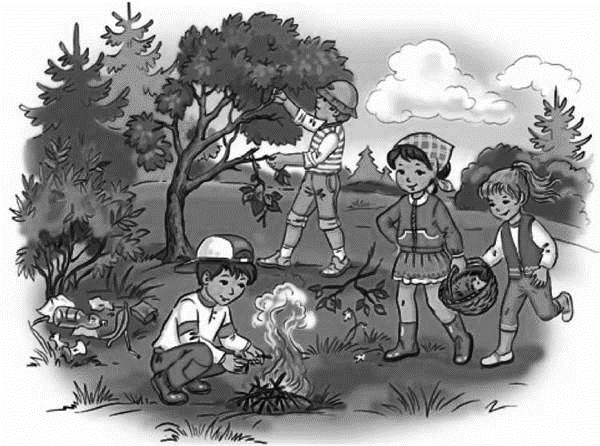 Рис. Б.1. Ілюстративний матеріал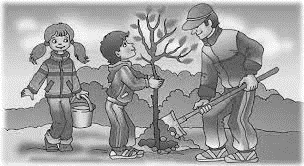 Рис. Б.2. Ілюстративний матеріал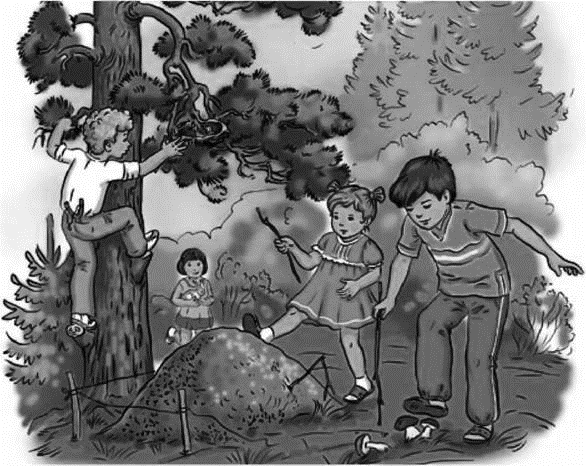 Рис. Б.3. Ілюстративний матеріал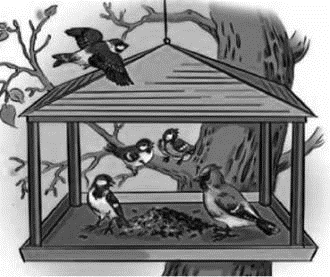 Рис. Б.4. Ілюстративний матеріалДодаток ВТаблиця В.1Узагальнені поіменні дані констатувального етапу експерименту(експериментальна група)Додаток ГПраця у куточку природи «Знайомство та догляд за хом’ячком»Мета: поглибити уявлення дітей про хом’ячка як мешканця куточка природи, його зовнішній вигляд і особливості поведінки (маленьке звірятко, шерсть коричнюватого кольору, м’яка, ротик і вушка маленькі; очі чорні, схожі на намистинки, ноги короткі, хвіст маленький; добре лазить; коли їсть, бере їжу в передні лапки, ховає їжу в защічні мішечки); дати інформацію про особливості харчування тваринки (їсть зерна овес, проса, насіння соняшника, хліб, кашу, овочі, шматочки яблук); сформувати знання про шляхи догляду (годувати 2 рази в день; в клітці завжди повинна бути чиста вода; чистити клітку по мірі забруднення ); розвивати інтерес і турботливе відношення до тварини. Матеріал: клітка з хом’яком, спальний будиночок, ганчірки, сіно, драбинка для лазіння, миска з теплою водою, мочалка, рушничок; овес, шматочки яблука, моркви. Хід роботи: Вихователь випускає хом’ячка на стіл. Діти 1-2 хвилини розглядають тваринку. - Хто це мешкає в нашій кімнаті Природи? (Хом’ячок) - Де він мешкає? (У клітці) - Який він? (М’якенький, пухнастий, білий). Погляньте на хом’ячка. - Як ви вважаєте, чому у нього такі великі щоки? Хом’ячок поснідав рано та й турбот не знає. У мішечках, за щоками, він запаси їжі має. - Хом’ячок буде жити в кімнаті Природи, тому треба вчитися доглядати за ним. Розповідь вихователя. Хом’ячок - маленька тварина з густим м’яким волосяним покровом. На голові у нього чорні й блискучі; як намистинки очі, маленькі вушка і носик. На маленьких лапках у хом’ячка є пальчики, він ними бере їжу. Хом’як їсть зерно, овочі, хліб. Вихователь пропонує 2-3 дітям дати корм хом’ячкові. Якщо хом’ячок «наб’є» щічки, пояснює, що за щічками у нього є мішки, він туди ховає їжу і несе у свою комору або іншу схованку, а вже там їсть. Хом’ячку пропонують воду і дивляться, чи буде він пити. Хом’як любить спокій і самотність. Він полюбляє вдень спати. У клітці у нього чисто, охайно. Там є будиночок для сну, напувальниця з водою, миска з їжею, колесо для ігор гілочки дерев. - Що він зараз робить? (Їсть) - Що саме? - Як він їсть? Хом’як наївся і лягає спати. - Як це він робить? (Заривається в гніздечко, згортається в клубок). - Чи можна будити хом’яка? Чому? (Він не любить, коли його турбують). Не слід його турбувати, коли він спить. А коли хом’як не спить, що він робить? (Він бігає у колесі, гризе картон, дерево). - Чим ми годуємо хом’ячка? (Морквою, бурячком, яблуком, зерном). Хом’ячок любить гризти сухарик, тому що він гризун. - Пригостіть хом’ячка сухариками! (Діти пригощають сухариками хом’ячка, і спостерігають за тим, як він гризе). Для того, щоб хом’ячок добре почувався, необхідно кожен день мити поїлку і годівничку. Вихователь показує, як це робиться: миє годівничку і поїлку в теплій воді мочалкою, витирає рушничком. Після цього годівничку і поїлку діти ставлять у кімнату, кладуть корм, наливають воду. Вихователь. - Так кожен день по черзі будемо годувати і поїти хом’ячка. Фізкультхвилинка. Хома, Хома, хом’ячок - наш смугнастенький бочок.  (Руки в боки, повороти стегнами, вертикальні рухи по тілу рукою) Хома рано встає, щічки миє, шийку тре. (Потягуються. Труть щічки і шию) Підмітає Хома хатку і виходить на зарядку (Рухають руками, немов піднімають) Раз, два, три, чотири, п’ять – Хома сильним хоче стать. (Тупотять, піднімають руки вгору, удаючи силача). Підсумок. - Малята, чим вам сподобався Хом’ячок? - Короткі чи довгі у нього ноги? - Чи є хвіст? Щоб хом’ячку у нас добре жилося, треба зробити йому гніздечко. Вихователь разом з дітьми ставить будиночок в клітку. - В середині будиночка хом’ячок зробить тепле гніздечко, де буде спати. Покладіть сіно, ганчірочки, і подивіться, як хом’ячок буде робити собі гніздечко. Діти спостерігають за хом’ячком (чи буде він ховати корм у захисні мішечки, чи любить вмиватися).Додаток ДОрганізаційне заняття «Чергування у куточку природи»Мета: поглибити отримані раніше знання про способи догляду за рослинами куточка природи (полив рослин, підтримування їх у чистоті, підпушувати ґрунт); вчити дітей визначати необхідний для рослин на даний момент догляд; правила догляду за рибками, папугою; формувати знання про обов’язки чергових у куточку природи; виховувати інтерес до тварин, бажання доглядати за рослинами і тваринами.Матеріал: обладнання для догляду за мешканцями, фартухи, картки із зображенням прийомів догляду за рослинами.Хід заняття.Вихователь пропонує дітям подивитися на куточок природи.Добре рослинам в нашому куточку природи? Як ви дізнаєтеся, що рослинам добре? (Рослини цвітуть, у них немає жовтого листя і т. д.) Чи добре почувається наш папуга Гоша? Як ви про це дізнаєтеся? (Гоша гарний, веселий, добре їсть, співає.) Хто доглядає за мешканцями в куточку природи?Ви навчилися поливати рослини, мити піддони, годівниці для Гоші, допомагаючи мені. Тепер ви будете не просто допомагати мені, а будете чергувати в куточку природи. У нас є чергові у їдальні, з підготовки до занять, будуть ще чергові в куточку природи.Чергові повинні знати, що і як потрібно робити. Зараз про це поговоримо. Що потрібно зробити, перш ніж приступити до догляду за рослинами? Подивитися на всі рослини. Знайти рослини, які потребують поливу чи розпушування. Знайдіть рослини, яким зараз потрібно поливання. Розкажіть, як ви про це дізналися. Покажіть, як потрібно правильно поливати. (2-3 дітей показують і пояснюють). Знайдіть рослини, у яких потрібно підпушувати грунт, обтирати або обприскувати листя. Як дізналися про це? Навіщо потрібно поливати рослини і підпушуваи землю? (У рослини в землі коріння, корінням вбирає вологу, через розпушування землі вода швидко проходить до коріння).Що ще потрібно рослині, щоб вона була здорове і красиве? (Обтирати, обприскувати листя.) Навіщо потрібно утримувати листя рослин в чистоті? (Рослина дихає листям). Ви добре запам’ятали, що рослина живе, дихає, п’є, бере з землі поживні речовини, повертає листя до світла, зростає. Від поганого догляду може захворіти і навіть загинути. Чи пам’ятаєте, якою водою потрібно поливати рослини? (Теплою, відразу з-під крана вода не годиться для поливання). Весь догляд за нашими рослинами будуть виконувати чергові.У куточку природи живе наш улюблений папуга Гоша. Що можуть робити чергові для Гоші? (Мити годівницю, поїлку, наливати воду, насипати корм). Що ще любить їсти Гоша? (Яблуко, терту моркву, яйце.) Я розповідала вам, для чого потрібно давати Гоші овочі і фрукти. Розкажіть про це. (В овочах і фруктах – вітаміни). Що ще  любить папуга? (Щоб з ним поговорили.) Як чергові повинні розмовляти з Гошею?У нас в куточку природи ще є акваріум. Що можуть робити чергові для рибок, щоб їм було добре? (Мити годівницю, насипати корм, протирати переднє скло акваріума, якщо день похмурий, включати рефлектор. Всі названі прийоми догляду або деякі з них діти можуть показувати.)Що є у нас для роботи чергових? Де зберігається? У чергових багато роботи. Вони повинні вранці, коли прийдуть в садок, швидко роздягнутися, надіти фартушки, подивитися на всіх мешканців куточка природи, щоб дізнатися, що потрібно робити, домовитися між собою, що буде робити кожен, і приступити до роботи. Після роботи все прибрати на місце, вимити руки. Я намалювала картки, щоб чергові що-небудь не забули зробити (розглядають картки). Чи можна заважати черговим в роботі? Чи можна допомагати черговим? Можна допомагати, якщо вони про це попросять. Чергові під час роботи можуть помітити що-небудь цікаве в куточку природи і розповісти нам про це.Вихователь називає перших чергових і говорить про те, як чергові дізнаватимуться про чергування.Додаток Е Конспект заняття «Вирощування рослин у закритому грунті» Різновид діяльності: праця у природі.Освітні завдання: навчити дітей розпізнавати насіння городніх культур, корені та розсаду овочевих культур за зовнішніми ознаками; розвивати уважність, зосередженість, спостережливість; виховувати інтерес до сільськогосподарської праці.Матеріал: насіння кропу, петрушки, корінь цибулини, розсада помідорів, огірків; натюрморт з овочевих культур; загострені палички для для обирання повноцінного насіння, паперові коробочки, пакети для насіння, малюнки страв із городніх рослин.Хід заняття:ВиховательСтаньте, дітки, всі рівненько,Посміхніться всі гарненько.Гарний настрій узяли Заняття розпочали.Діти розглядають натюрморт із овочів, малюнки різних салатів, зображені на таблиці «Красиве і корисне», називають культури, з яких ці страви виготовлені.Такі салати, зелень можна споживати цілий рік. А ще - милуватися ними, відчувати їх запах. Уявляєте, як це гарно, коли за вікном сніг! Педагог пропонує за запахом назвати рослину: цибулю, кріп, петрушку, огірки, помідори.          Із чого виростають ці рослини? (Відповіді дітей.)Цвіт зів’яне в дні осінні.Що залишиться?.. (Насіння).Однак, не з будь-якого насіння виростають рослини. Тільки повноцінне насіння дає урожай.Чи гарні в нас насіння, корені, цибулини, розсада? На що вони схожі? 3 якого боку у насінинки з’явиться паросток? Яким боком вона ляже в землю? Якого кольору насінинки? Чому їхній колір є непривабливим? Чи є у насінинки «пальчики»? Навіщо насінинкам так багато «пальчиків»? Навіщо рослині корінь? На що схожий корінь? Звідки на корені проросте пагінець?А тепер вам про себе розповість дуже корисний овоч, а який саме - здогадайтеся.Як не віриш – перевір:На мені дванадцять шкір.Хто гризне – в сльозах покине...Як я звуся?., (цибулина).Якого кольору лушпиння цибулини? Чому про нього кажуть, що воно золотисте? Звідки проростає перо на цибулині? Навіщо їй вусики?Після цього вихователь розповідає про порядок роботи з насінням, корінням, цибулинами, характеризує повноцінне та неповноцінне насіння, наголошує на ознаках коренів, цибулин.Самостійна робота дітейДіти виконують заплановані трудові дії: перебирають насіння і цибулини. РозділПрізвище, ініціали консультантаДата, підписДата, підписРозділПрізвище, ініціали консультантаЗавдання видавЗавдання прийнявВступКурінна А.Ф02.10.19 р.02.10.19 р.Розділ 1Курінна А.Ф04.11.19 р.04.11.19 р.Розділ 2Курінна А.Ф23.03.20 р.23.03.20 р.ВисновкиКурінна А.Ф07.09.20 р.07.09.20 р.ДодаткиКурінна А.Ф21.09.20 р.21.09.20 р.№ п/пНазва етапів кваліфікаційної роботиСтрок виконання етапів роботиПримітка1Збір та систематизація матеріалужовтень-листопадвиконано2Написання вступулистопадвиконано3Написання першого розділугрудень-квітеньвиконано4Написання другого розділутравень-вересеньвиконано5Написання висновківвересеньвиконано6Оформлення додатківжовтеньвиконано7Оформлення роботи, рецензуванняжовтень-листопадвиконано8ЗахистгруденьРівнісформованості емоційно-ціннісного компонента  екологічної компетентностіЕкспериментальна група15 дітейЕкспериментальна група15 дітейКонтрольна група16 дітейКонтрольна група16 дітейРівнісформованості емоційно-ціннісного компонента  екологічної компетентностіКількістьдітей%Кількістьдітей%Високий(позитивно-активне емоційно-ціннісне ставлення до пироди)0-0-Середній (позитивно-пасивне емоційно-ціннісне ставлення до природи)746,6743,7Достатній (нейтральне емоційно-ціннісне ставлення)746,6850Низький (негативне емоційно-ціннісне ставлення)16,816,3Рівнісформованості емоційно-ціннісного компонента  екологічної компетентностіЕкспериментальна група15 дітейЕкспериментальна група15 дітейКонтрольна група16 дітейКонтрольна група16 дітейРівнісформованості емоційно-ціннісного компонента  екологічної компетентностіКількістьдітей%Кількістьдітей%Високий 0-0-Середній 746,7850Достатній 853,3850Низький 0-0-Рівнісформованості емоційно-ціннісного компонента  екологічної компетентностіЕкспериментальна група15 дітейЕкспериментальна група15 дітейКонтрольна група16 дітейКонтрольна група16 дітейРівнісформованості емоційно-ціннісного компонента  екологічної компетентностіКількістьдітей%Кількістьдітей% Високий 0-0-Середній 640637,5Достатній853,4956,2Низький 16,616,3Рівнісформованості емоційно-ціннісного компонента  екологічної компетентностіЕкспериментальна група15 дітейЕкспериментальна група15 дітейКонтрольна група16 дітейКонтрольна група16 дітейРівнісформованості емоційно-ціннісного компонента  екологічної компетентностіКількістьдітей%Кількістьдітей%Високий 319,816,6Середній 852,8743,4Достатній426,4850Низький0-0-Рівнісформованості емоційно-ціннісного компонента  екологічної компетентностіЕкспериментальна група15 дітейЕкспериментальна група15 дітейКонтрольна група16 дітейКонтрольна група16 дітейРівнісформованості емоційно-ціннісного компонента  екологічної компетентностіКількістьдітей%Кількістьдітей%Високий 426,416,6Середній 852,8850Достатній 319,8743,4Низький 0-0-Рівнісформованості емоційно-ціннісного компонента  екологічної компетентностіЕкспериментальна група15 дітейЕкспериментальна група15 дітейКонтрольна група16 дітейКонтрольна група16 дітейРівнісформованості емоційно-ціннісного компонента  екологічної компетентностіКількістьдітей%Кількістьдітей%Високий  426,416,6Середній 852,8746,2Достатній 319,8746,2Низький0-0-№з/пСписок дітейЕмоційно-ціннісний компонентКогнітивний компонентДіяльнісний компонентЗагальний рівень1.Батурка ЄвгеніяСССС2.Бляшук НаталіяДДДД3.Бляшук ПетроНДДД4.Воробей МиколаСССС5. Давидович ТетянаДДДД6. Зінчук ВікторіяСССС7.Зрум ВладиславСССС8.Кацевич ПавлоСССС9.Костючик МаріяДДДД10.Литвинчук АртемДДНД11.Нінічук АннаДДДД12.Онофрійчук ОлександрДСДД13.Савлук ОльгаДДДД14.Супрунюк ІванСССС15.Хвищук РітаСДДД